СХЕМА  РАЗМЕЩЕНИЯ НЕСТАЦИОНАРНЫХ ТОРГОВЫХ ОБЪЕКТОВ НА ТЕРРИТОРИИ(графическая часть)Муниципального образования «Верещагинский муниципальный район» Верещагинского муниципального района Пермского края1 г. Верещагино ул. Комсомольская, между павильонами «Хлеб»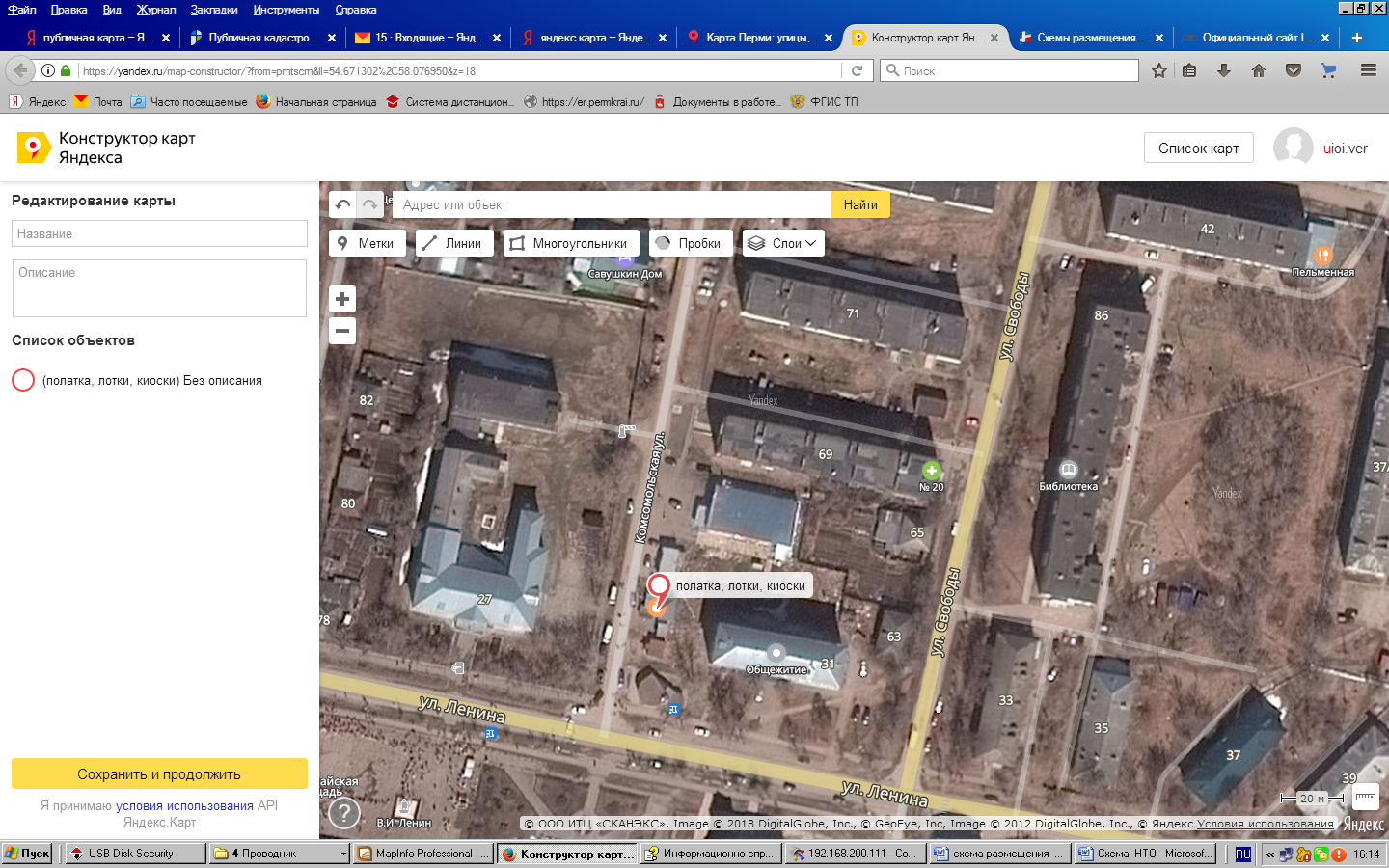 2 г. Верещагино, ул. Ленина с южной стороны здания №31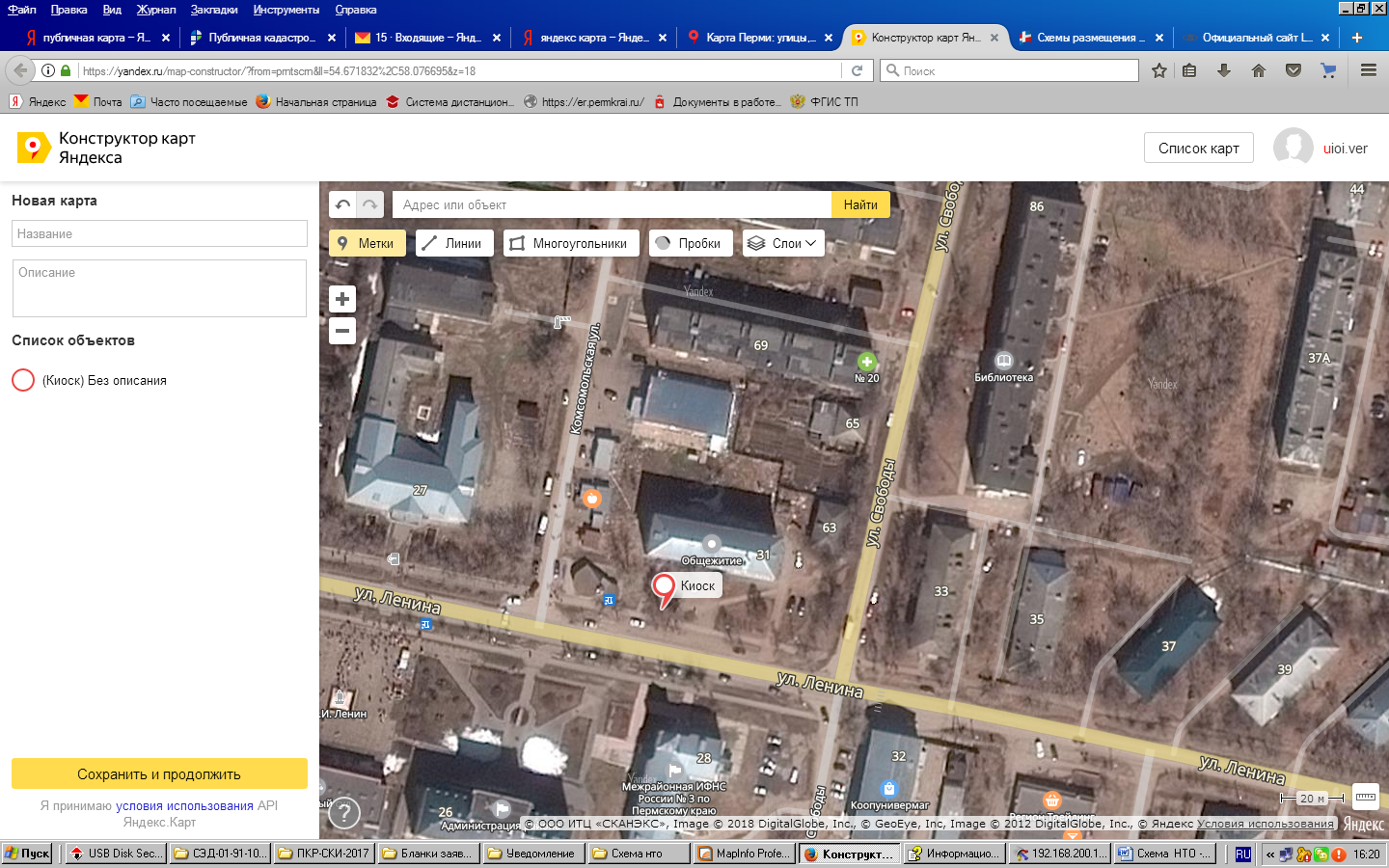 3 г. Верещагино, ул. Пролетарская, 44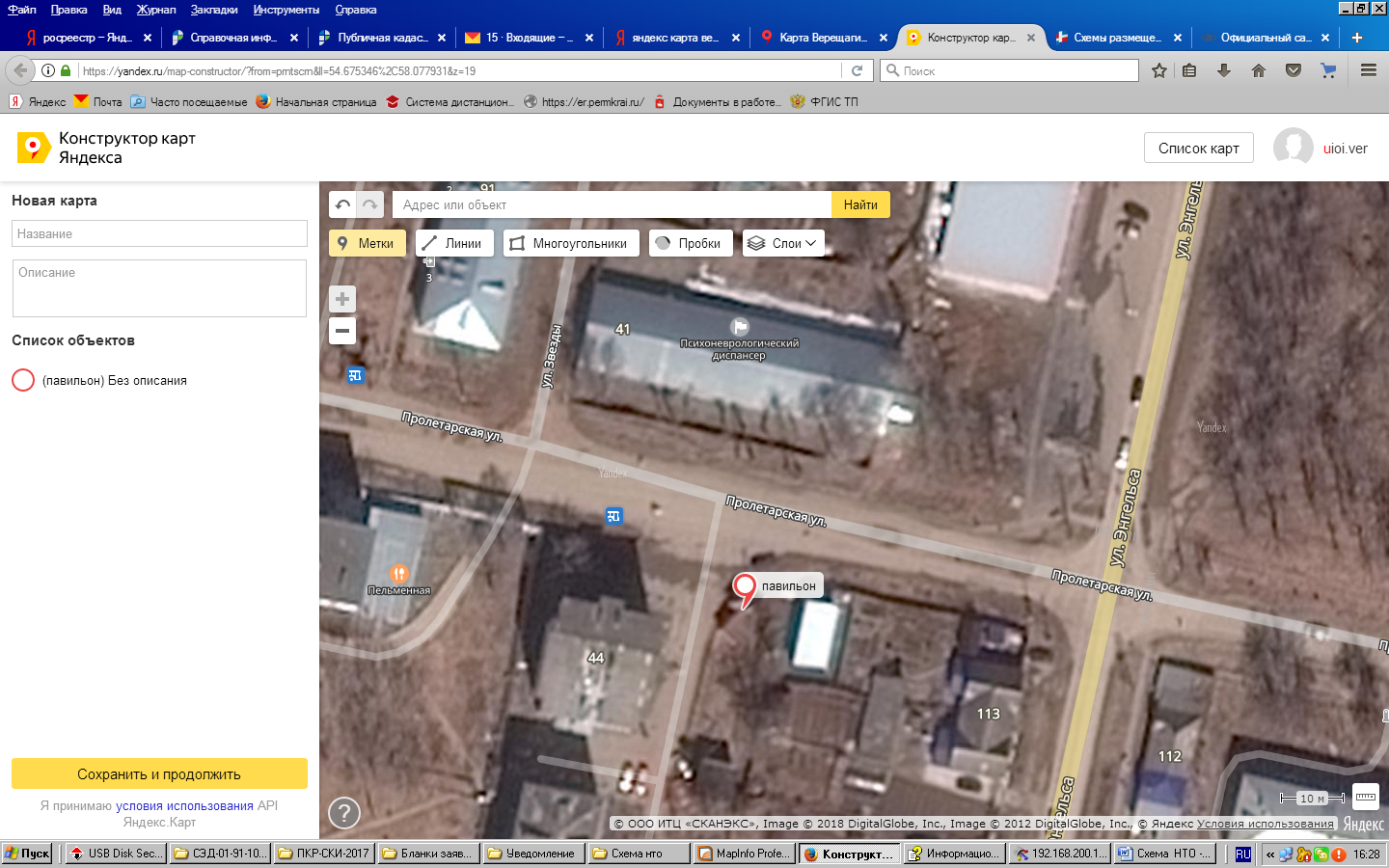 4 г. Верещагино, ул. Октябрьская – Матросова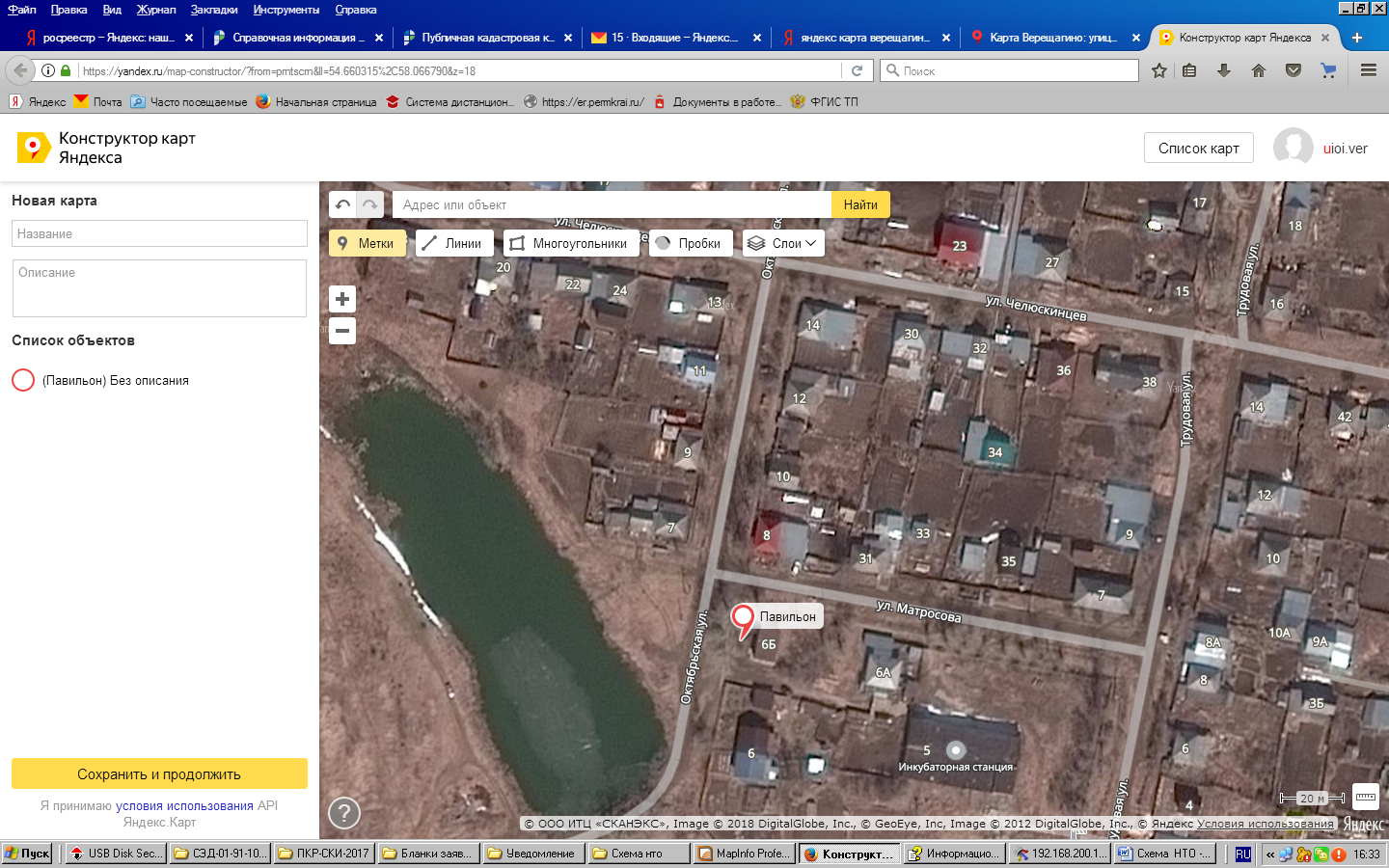 5 г. Верещагино, ул. К.Маркса, с южной стороны дома №20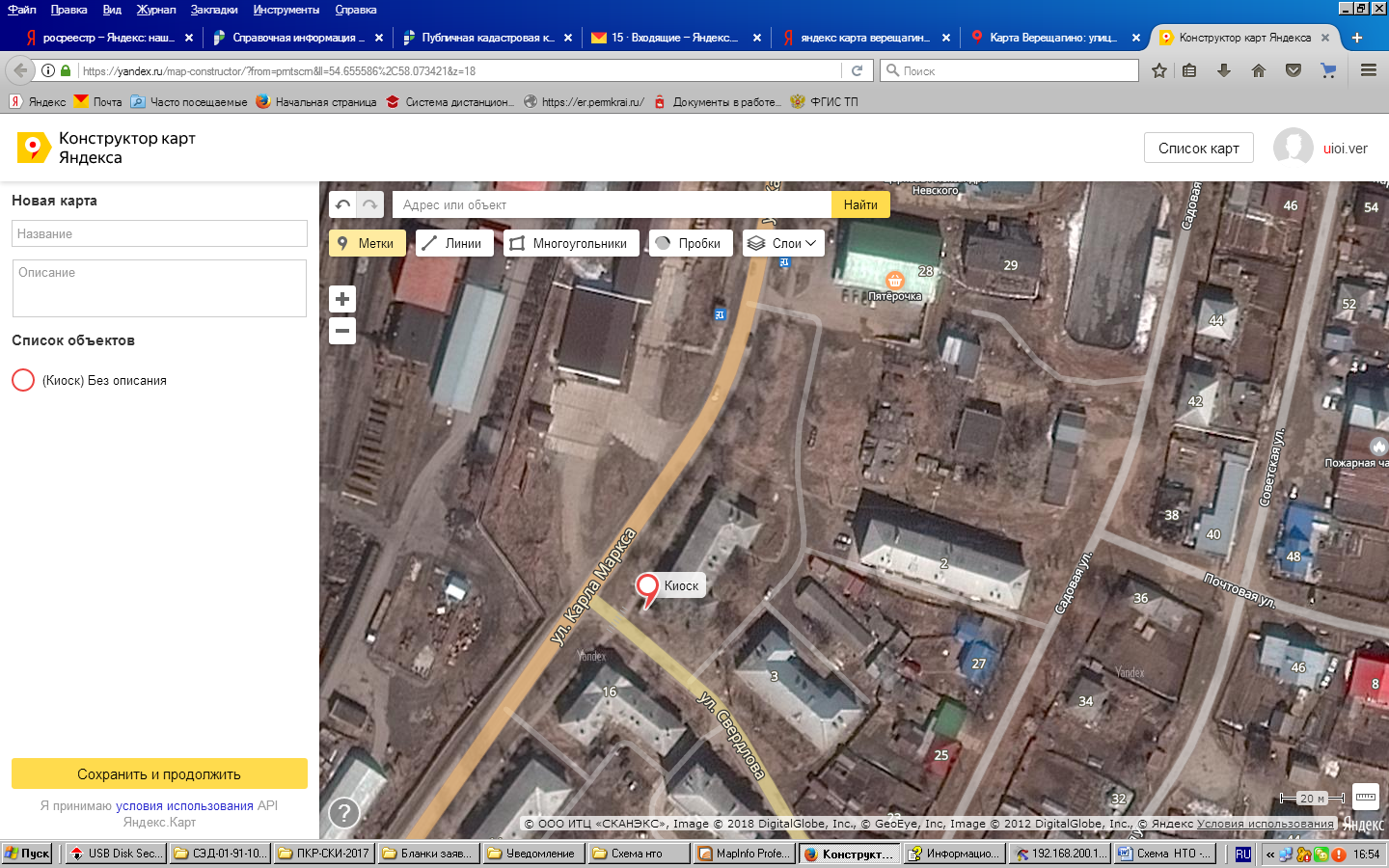 6 г. Верещагино, ул. К.Маркса, с северной стороны здания центральной почты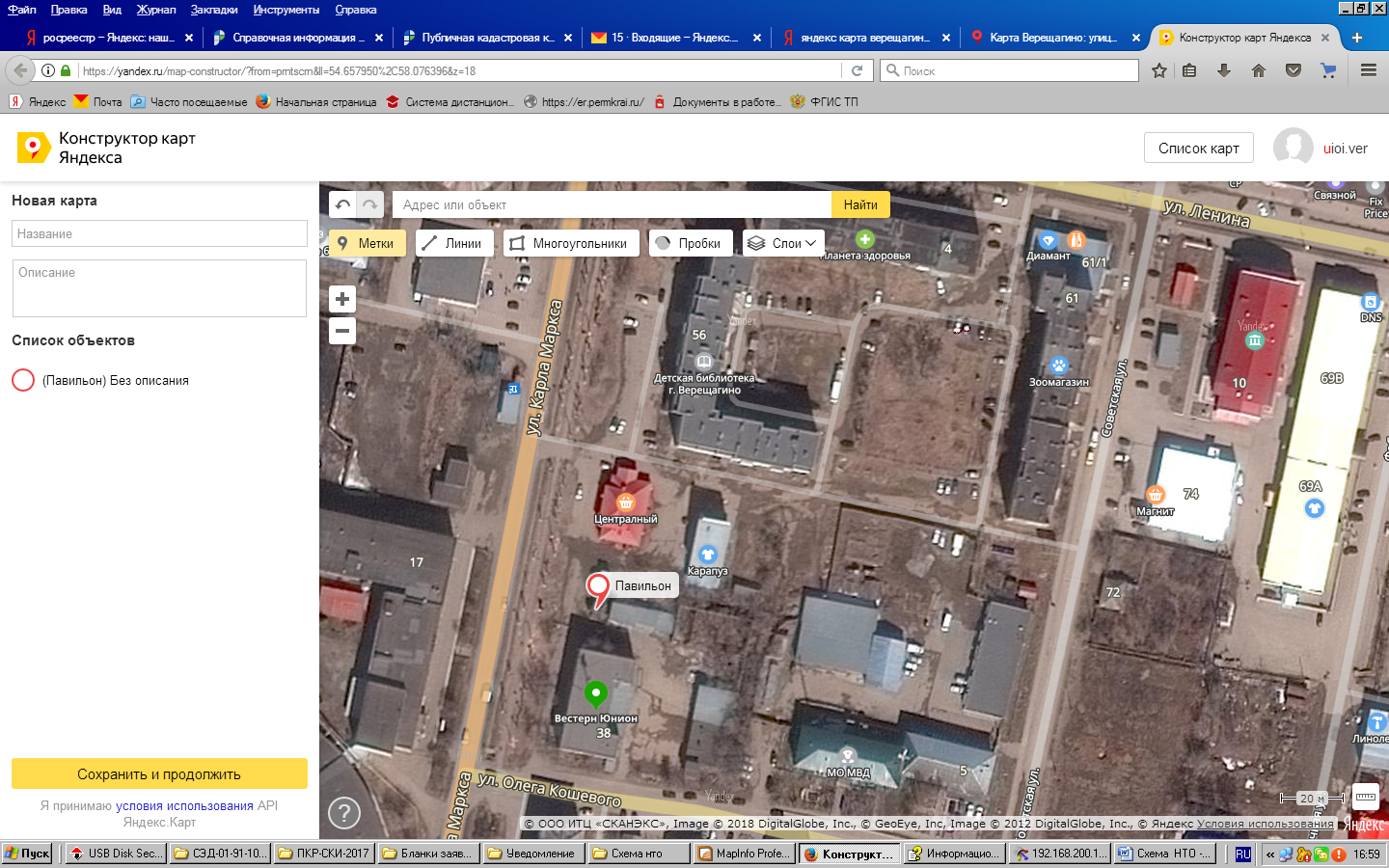 7 г. Верещагино, в районе пересечения ул. Коммунистическая и Восточная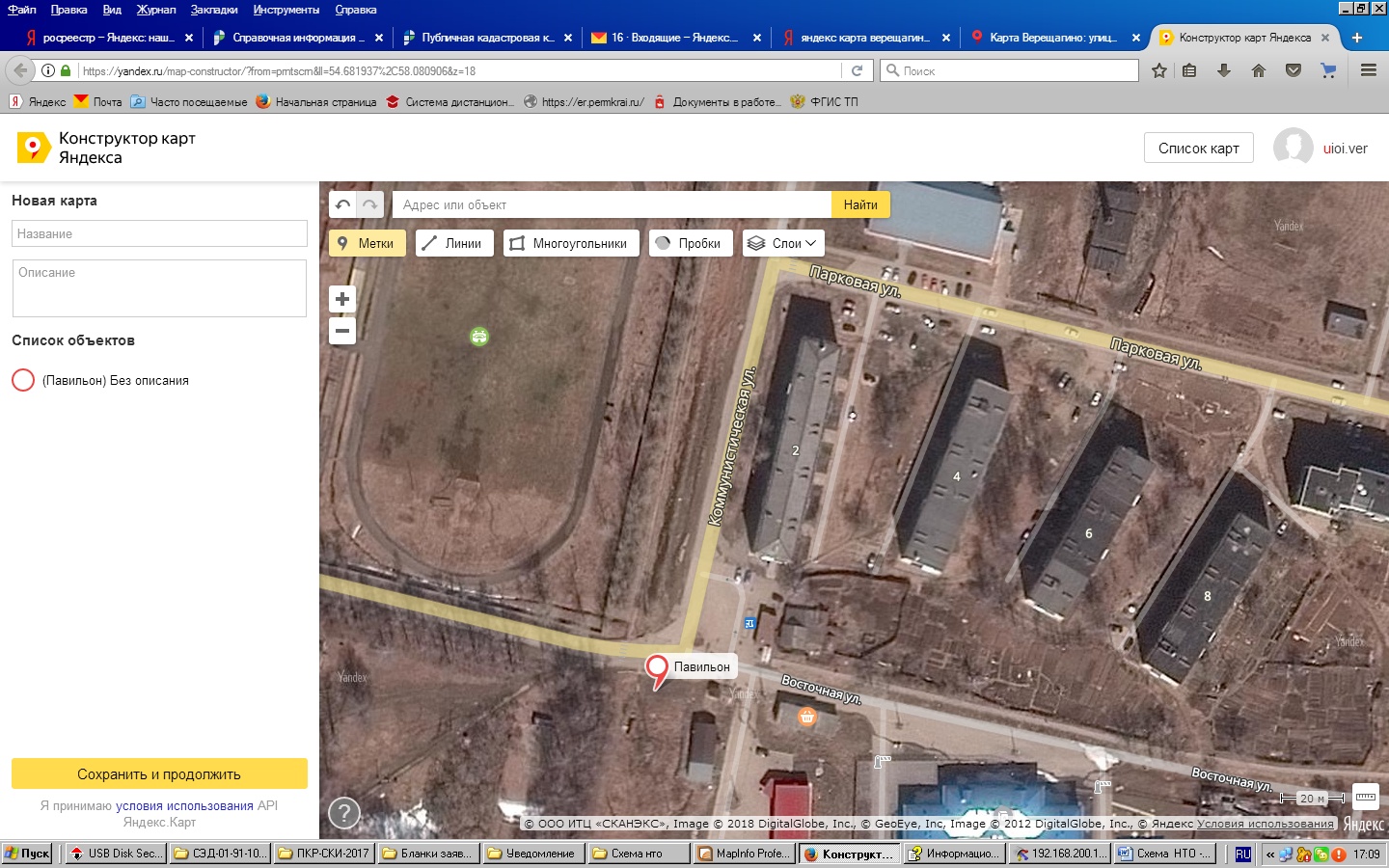 8  г. Верещагино, в районе пересечения ул. Коммунистическая и Восточная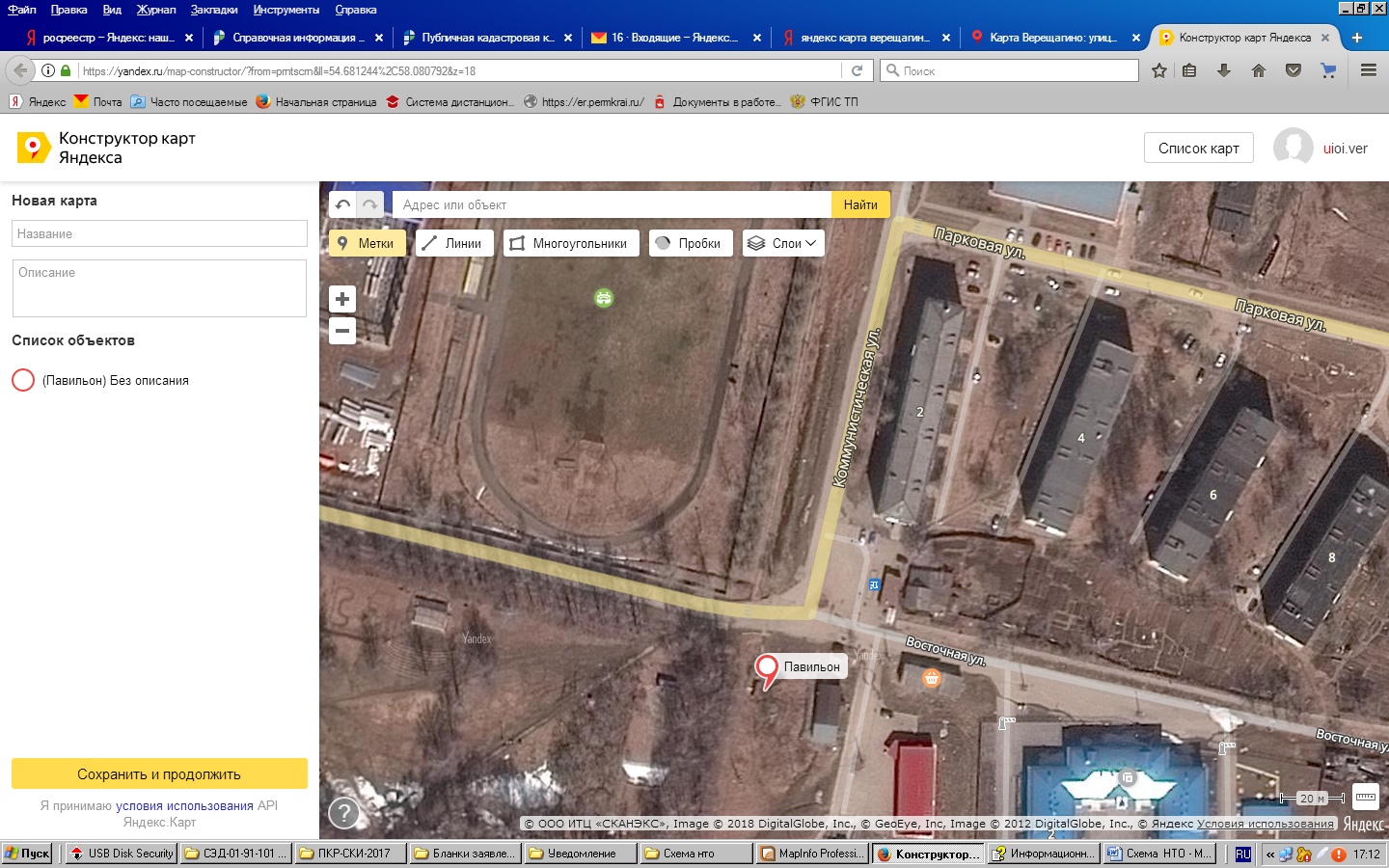 9 г. Верещагино, ул. Депутатская, перед домами 16 и 18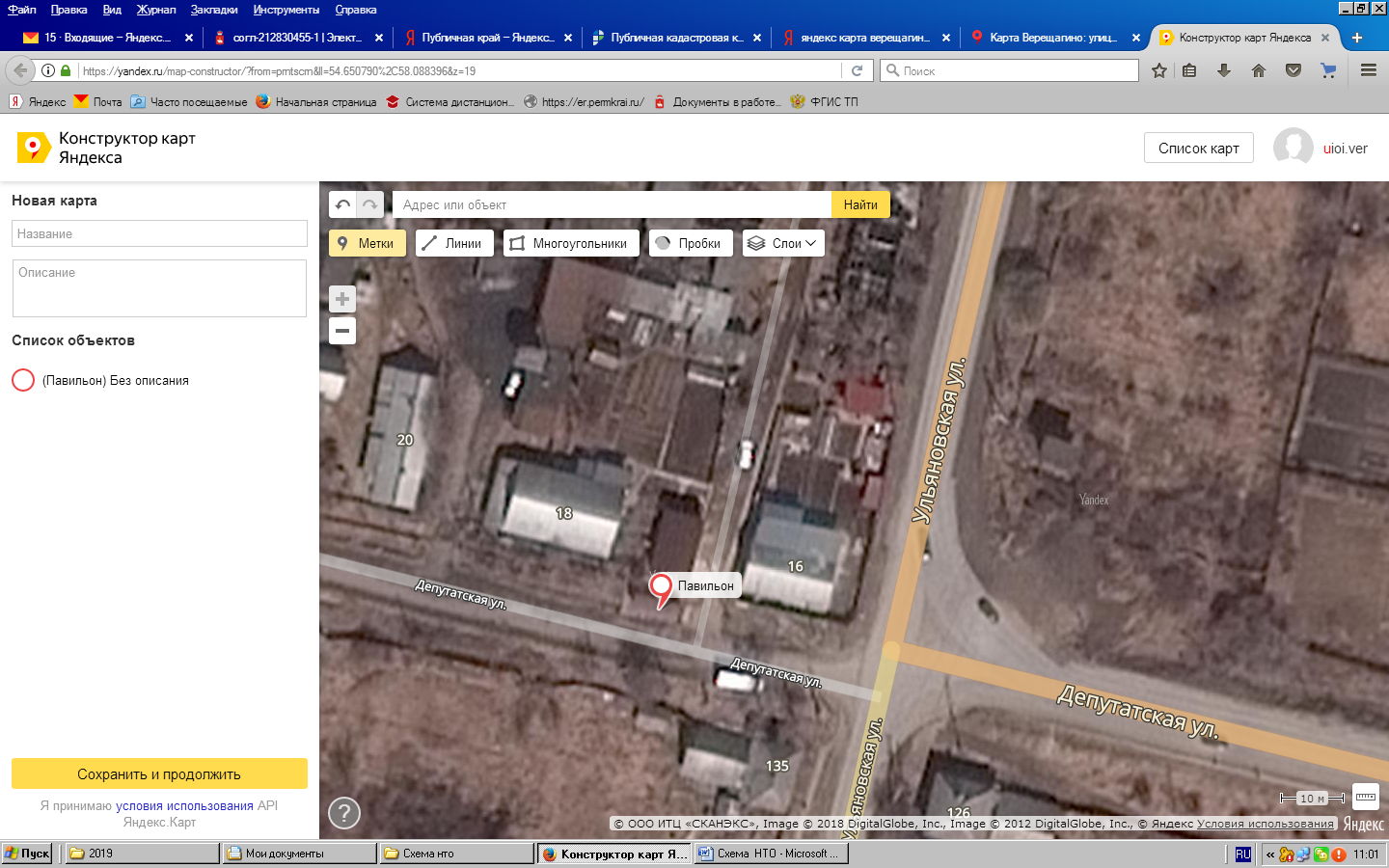 10 г. Верещагино, в районе пересечения ул. Коммунистическая и Восточная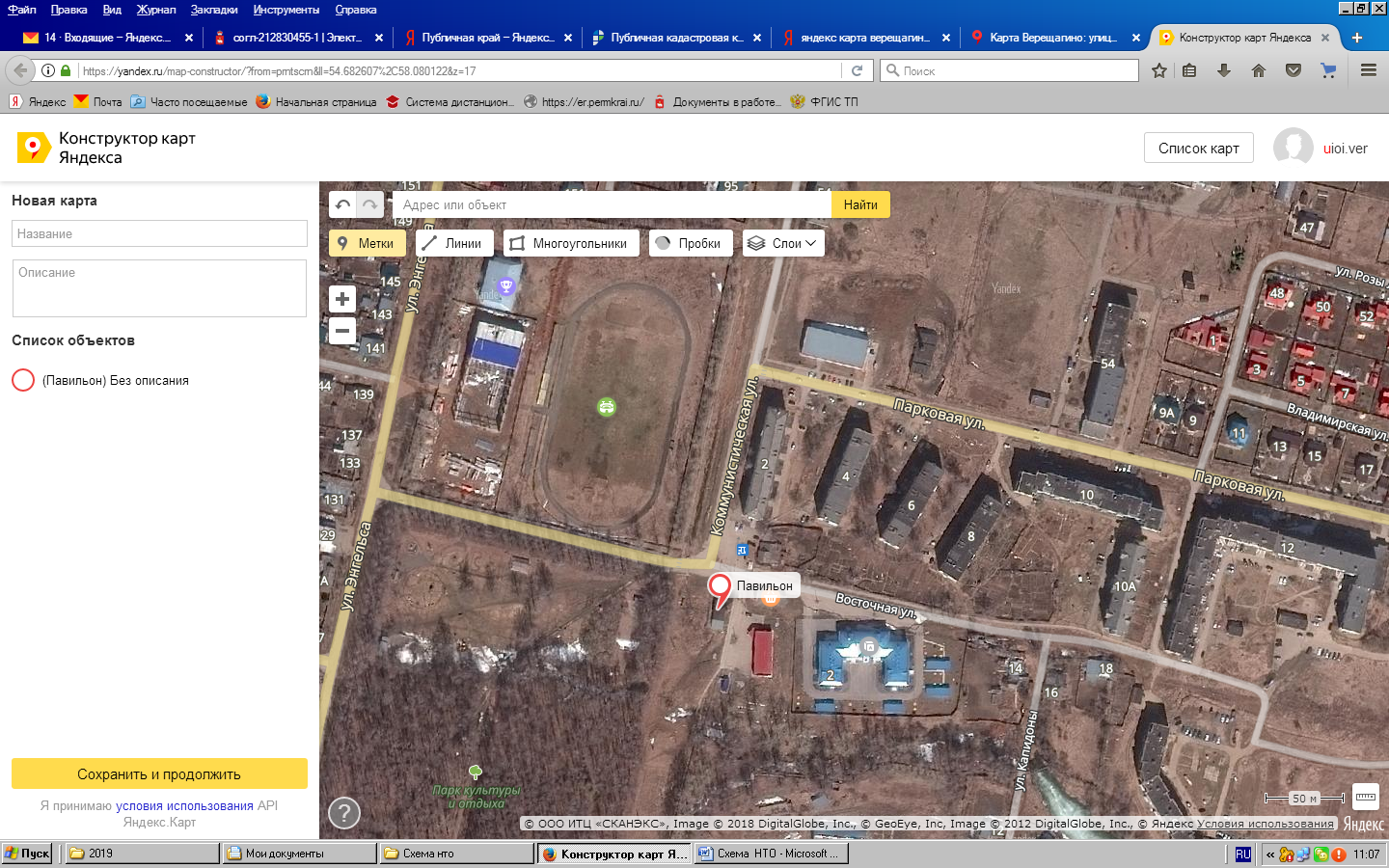 11 г. Верещагино ул. К. Маркса, с южной стороны дома №12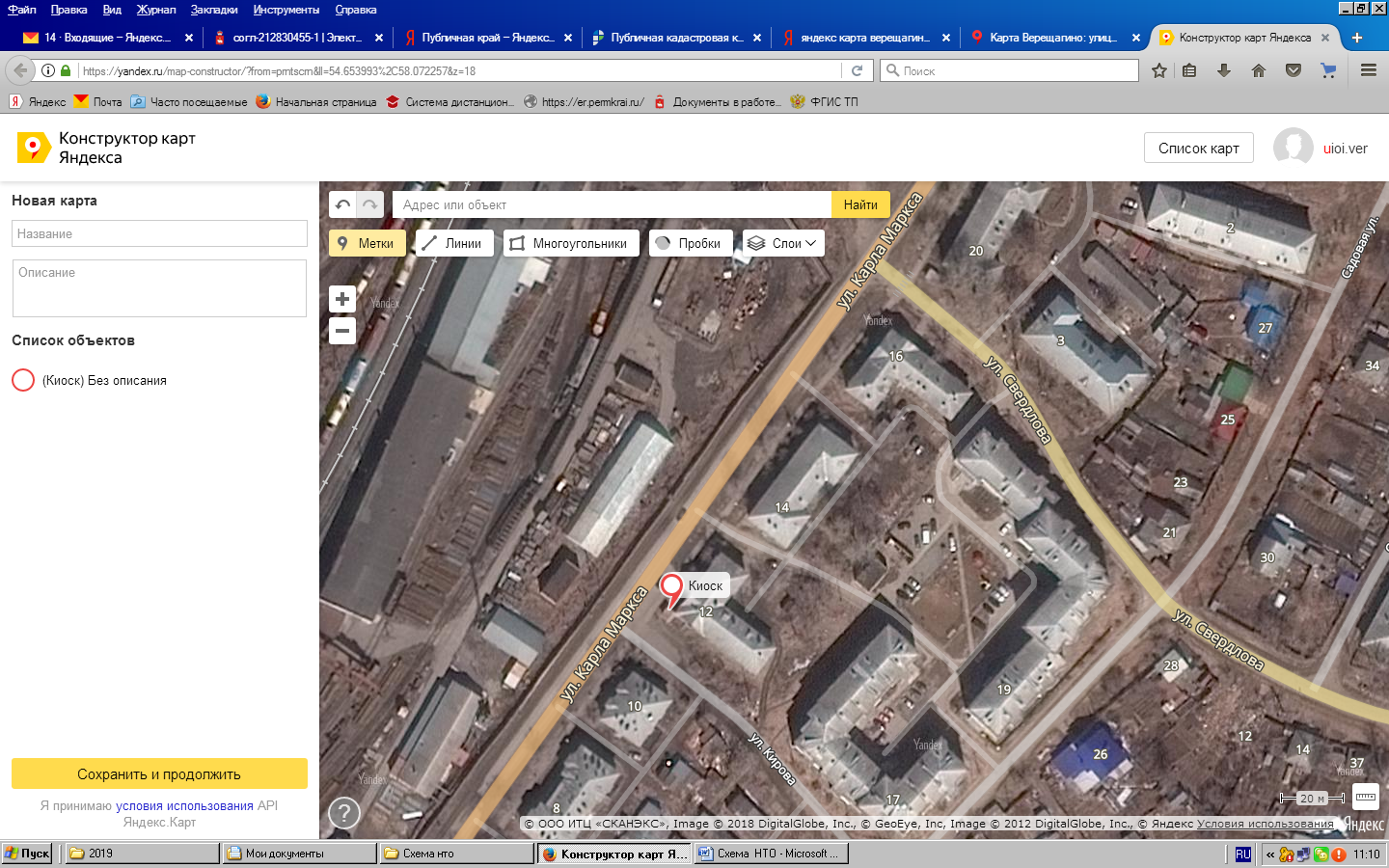 12 г. Верещагино, ул. Железнодорожная, д. 32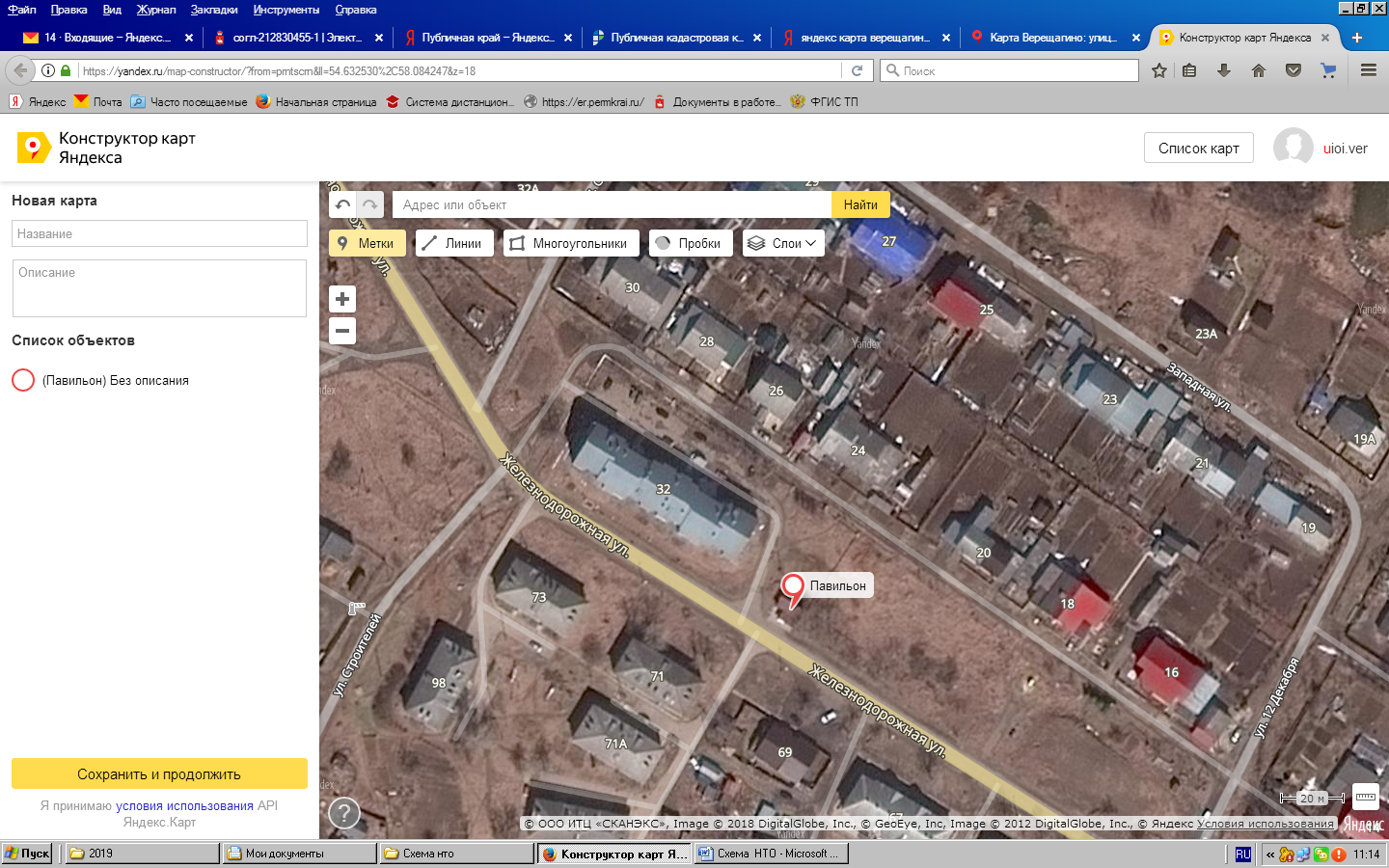 13 г. Верещагино, ул. Свободы, с северной стороны дома №90 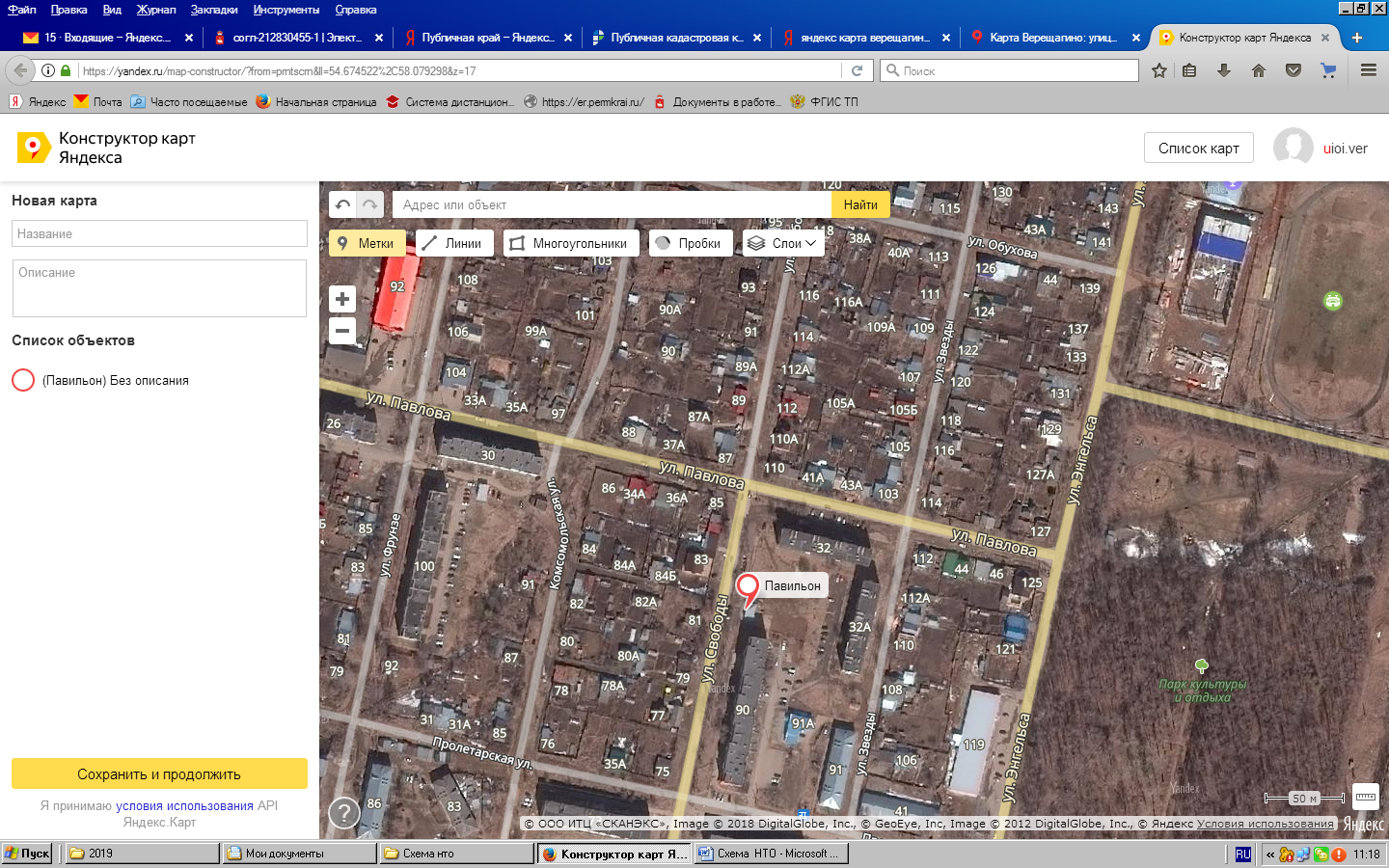 14 г. Верещагино, между ул. Цветочная и М. Шардакова по ул. Коммунистическая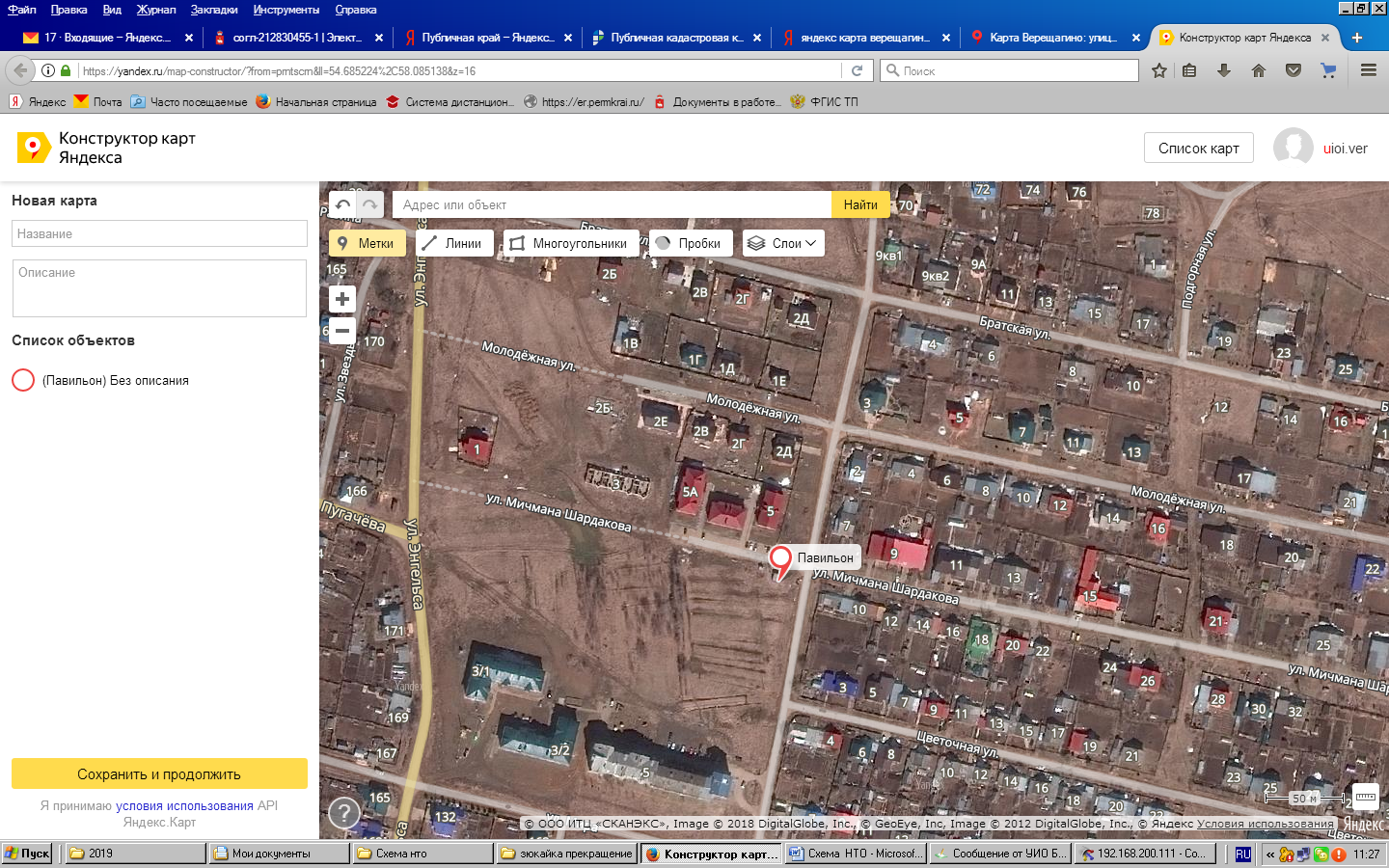 15 г. Верещагино, ул. Заводская, 2а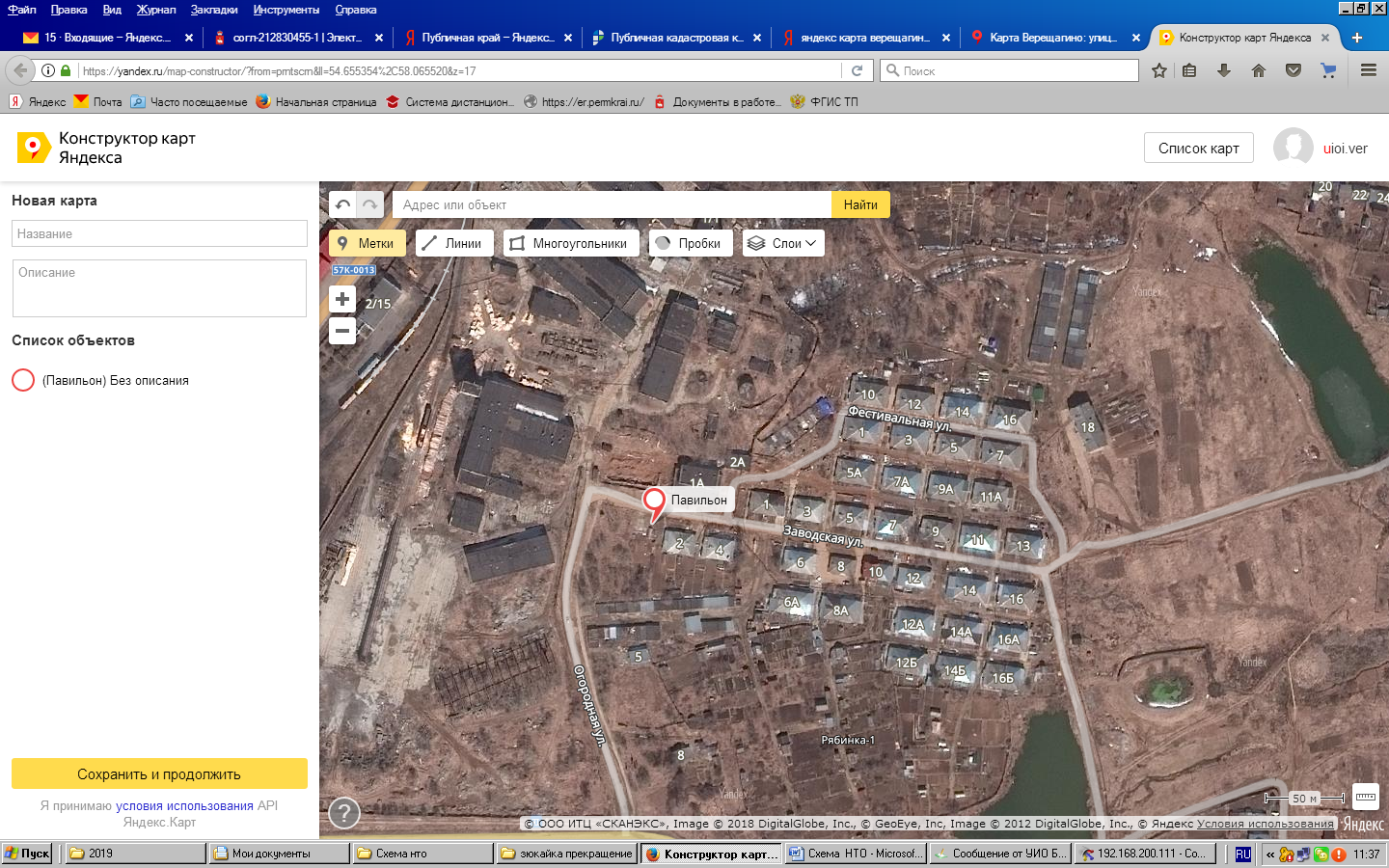 16 г. Верещагино ул. Урицкого, около магазина ОРС НОД – 1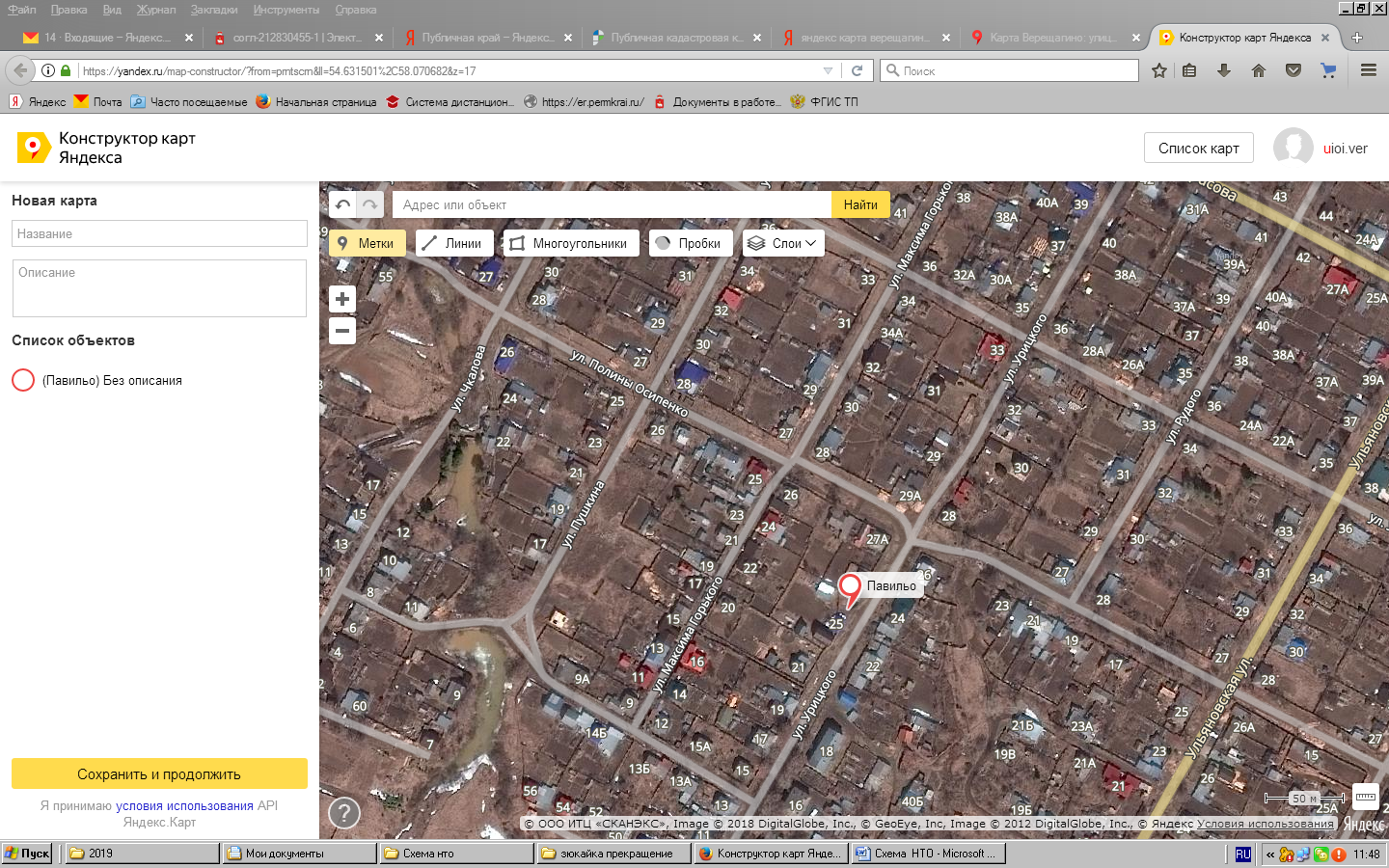 17 г. Верещагино, перекресток ул. Трудовая и ул. Пугачева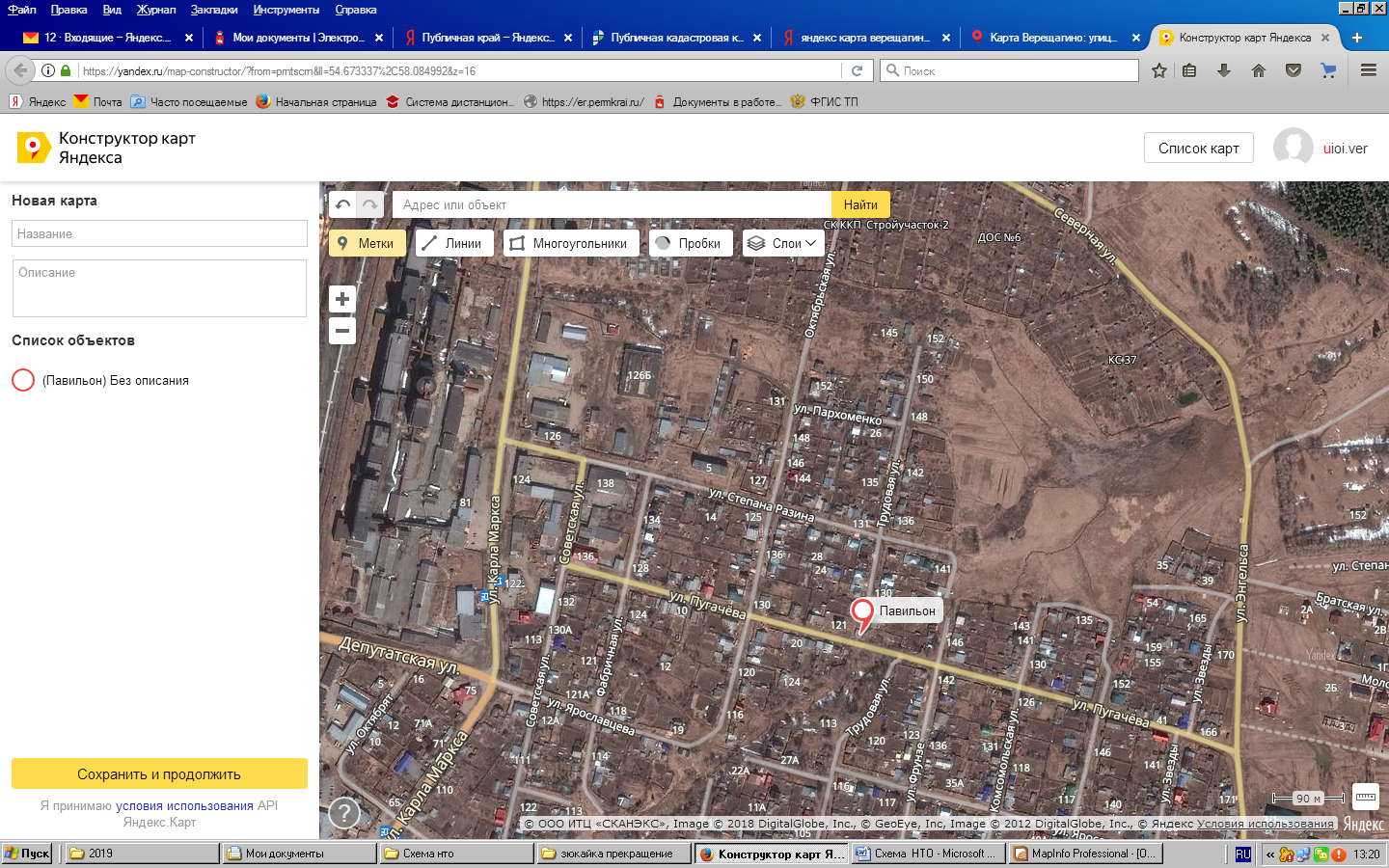 18 г. Верещагино, ул. Восточная, северо – западнее жилого дома №8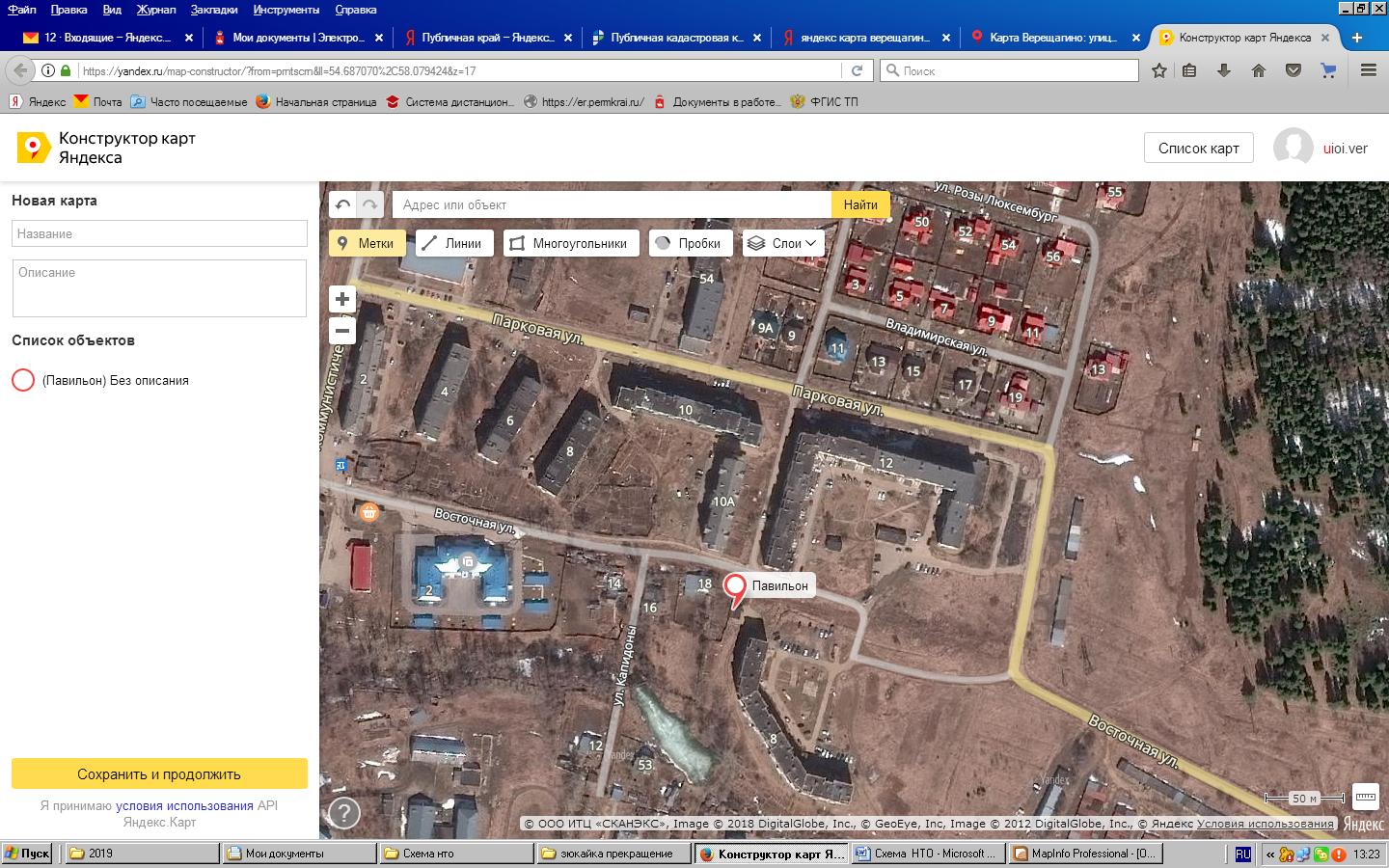 19 г. Верещагино в районе пр. Капидоны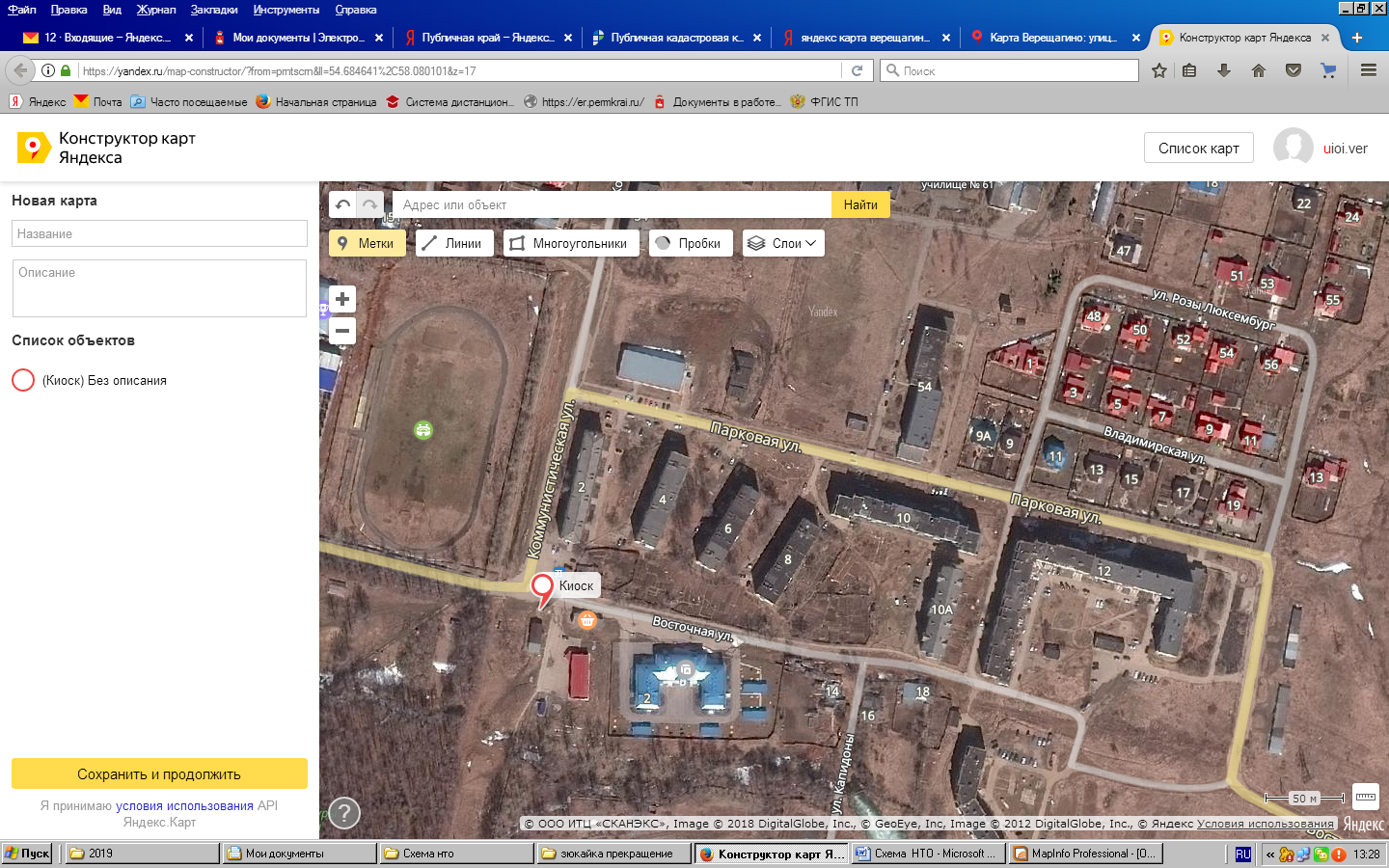 20 - 21 г. Верещагино, ул. Железнодорожная, 15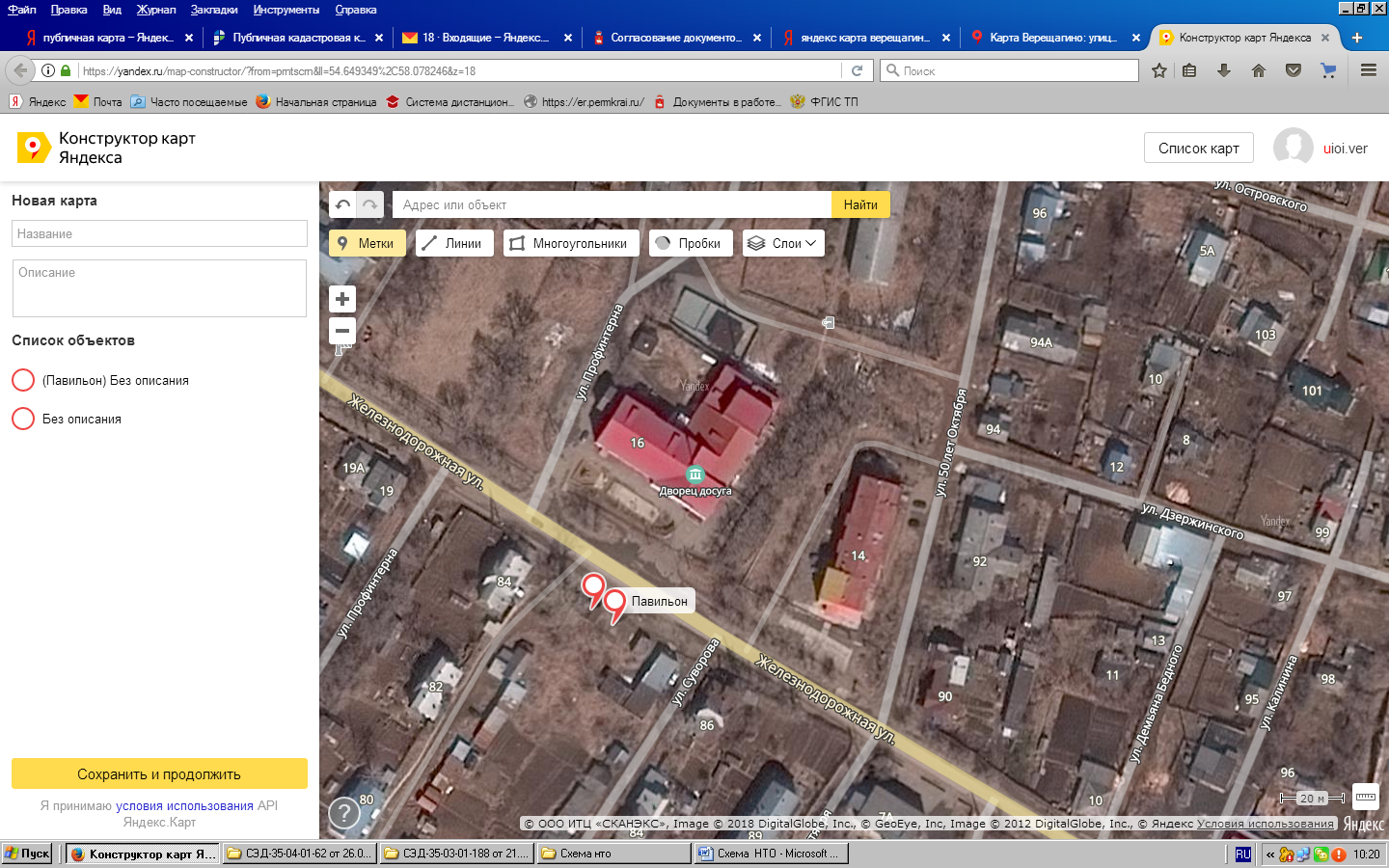 22 г. Верещагино, ул. Свердлова, 33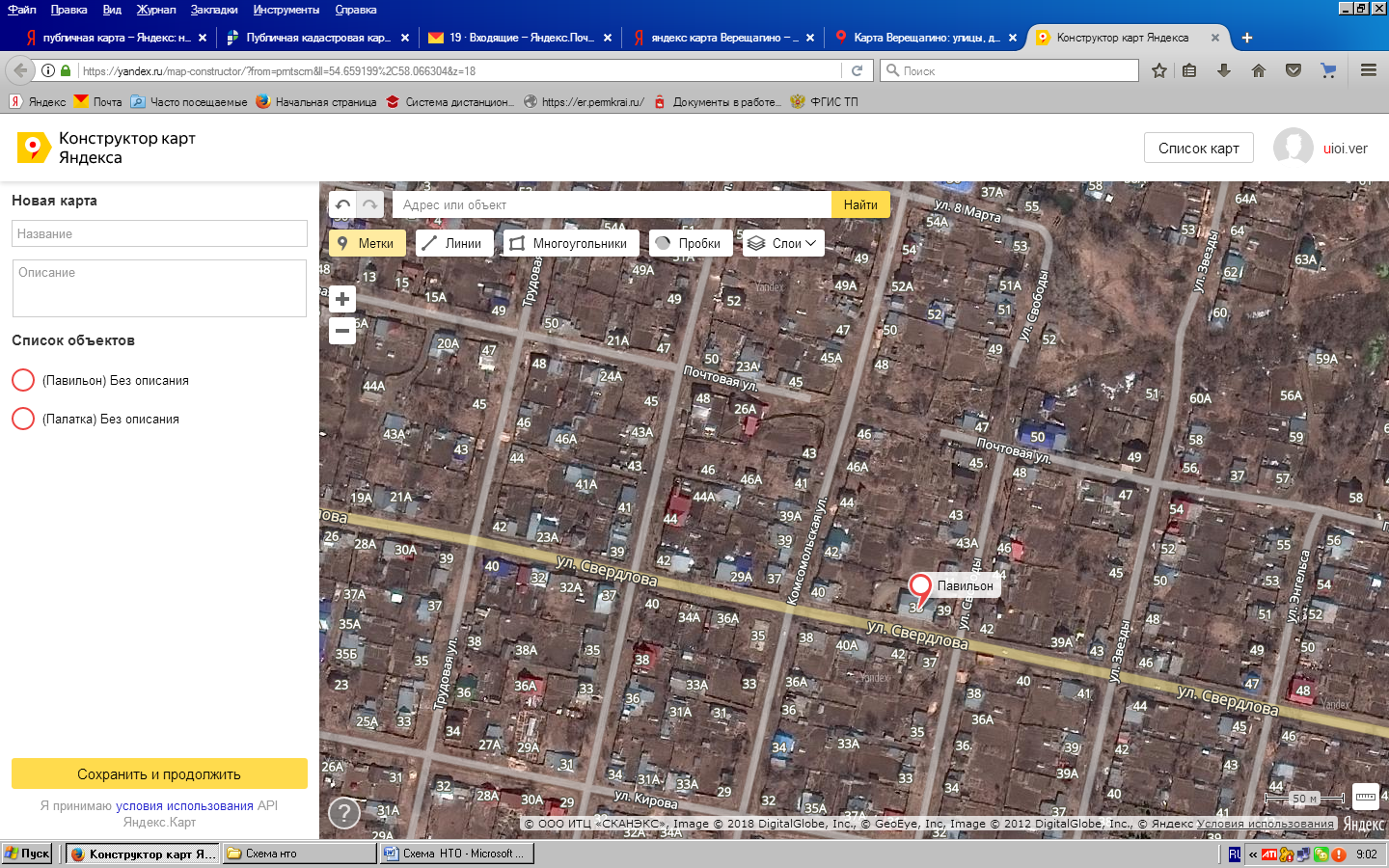 23 г. Верещагино, в районе пересечения улиц Коммунистическая и Восточная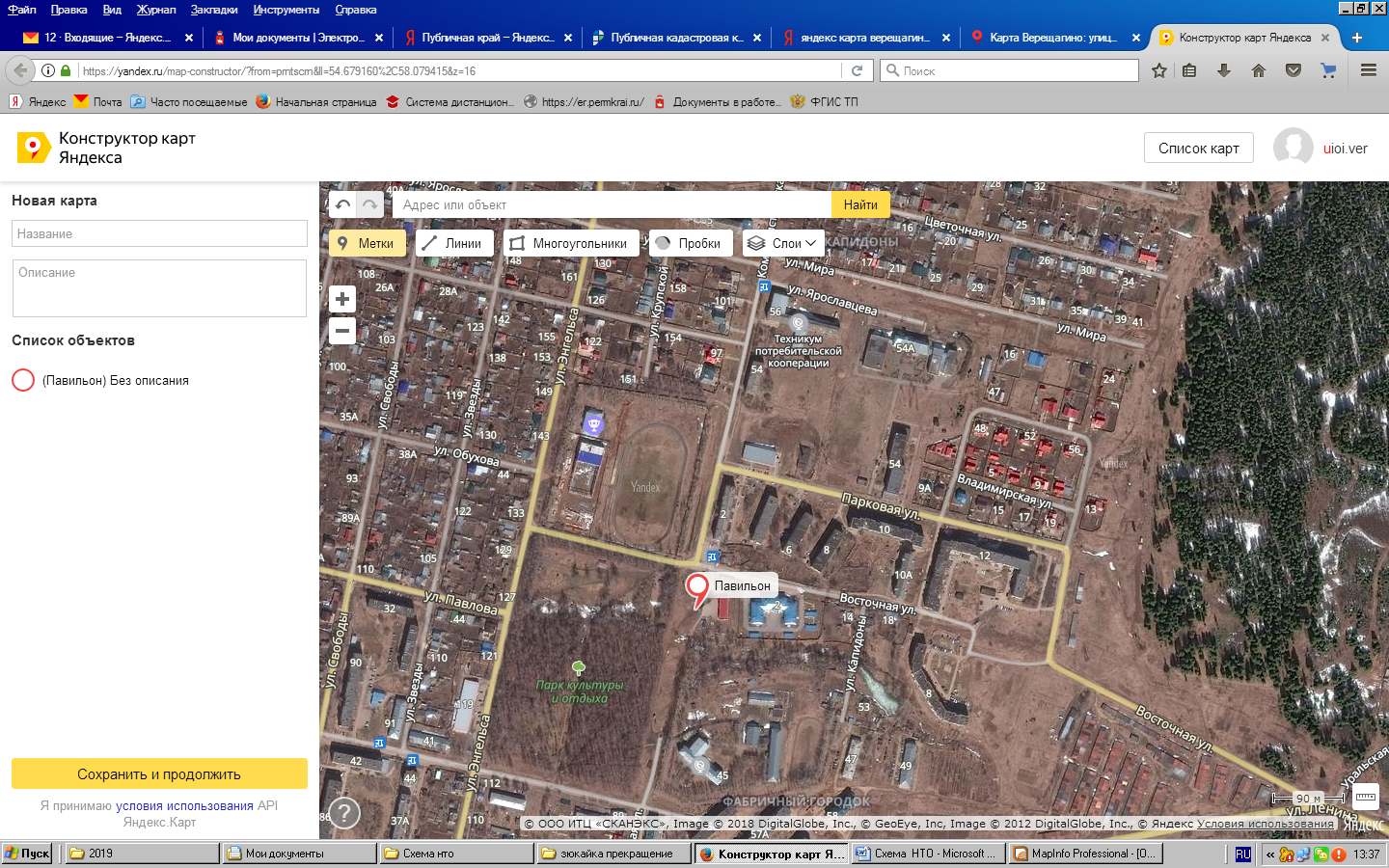 24 г. Верещагино, ул. Комсомольская, (около гостиницы)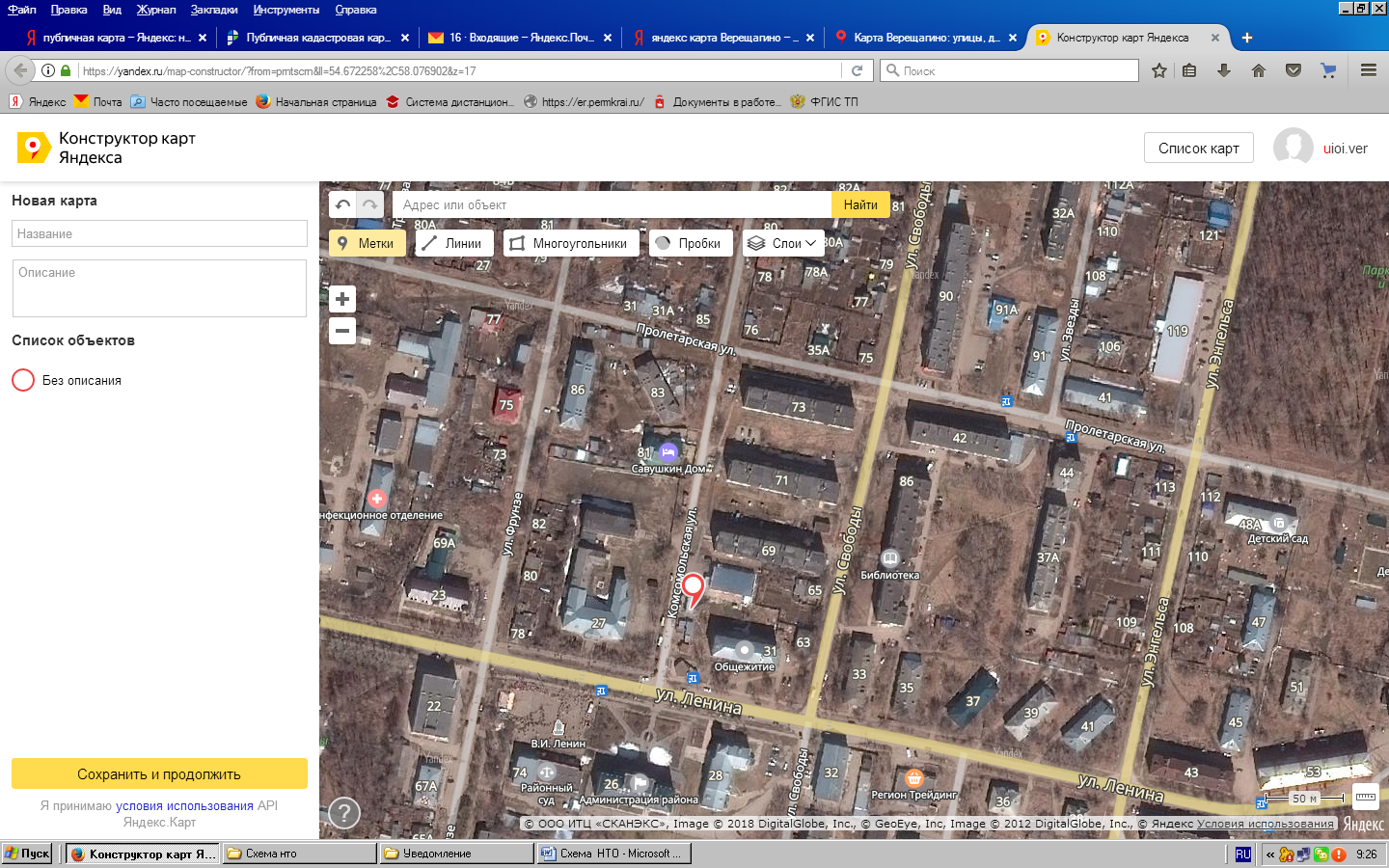 25 г. Верещагино пересечение улиц Крупской и Почтовая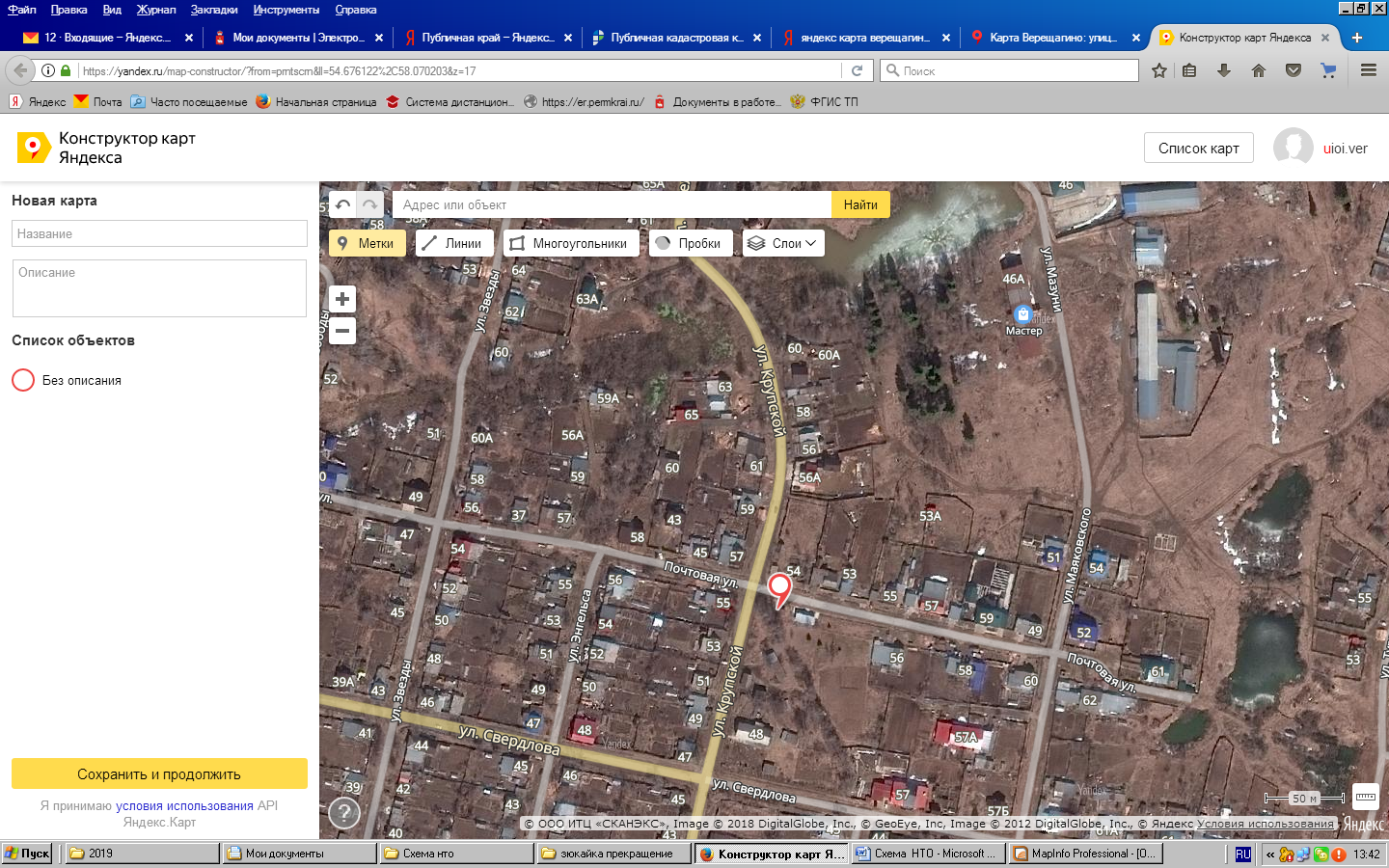 26 г. Верещагино, район пересечения улиц Коммунистическая и Восточная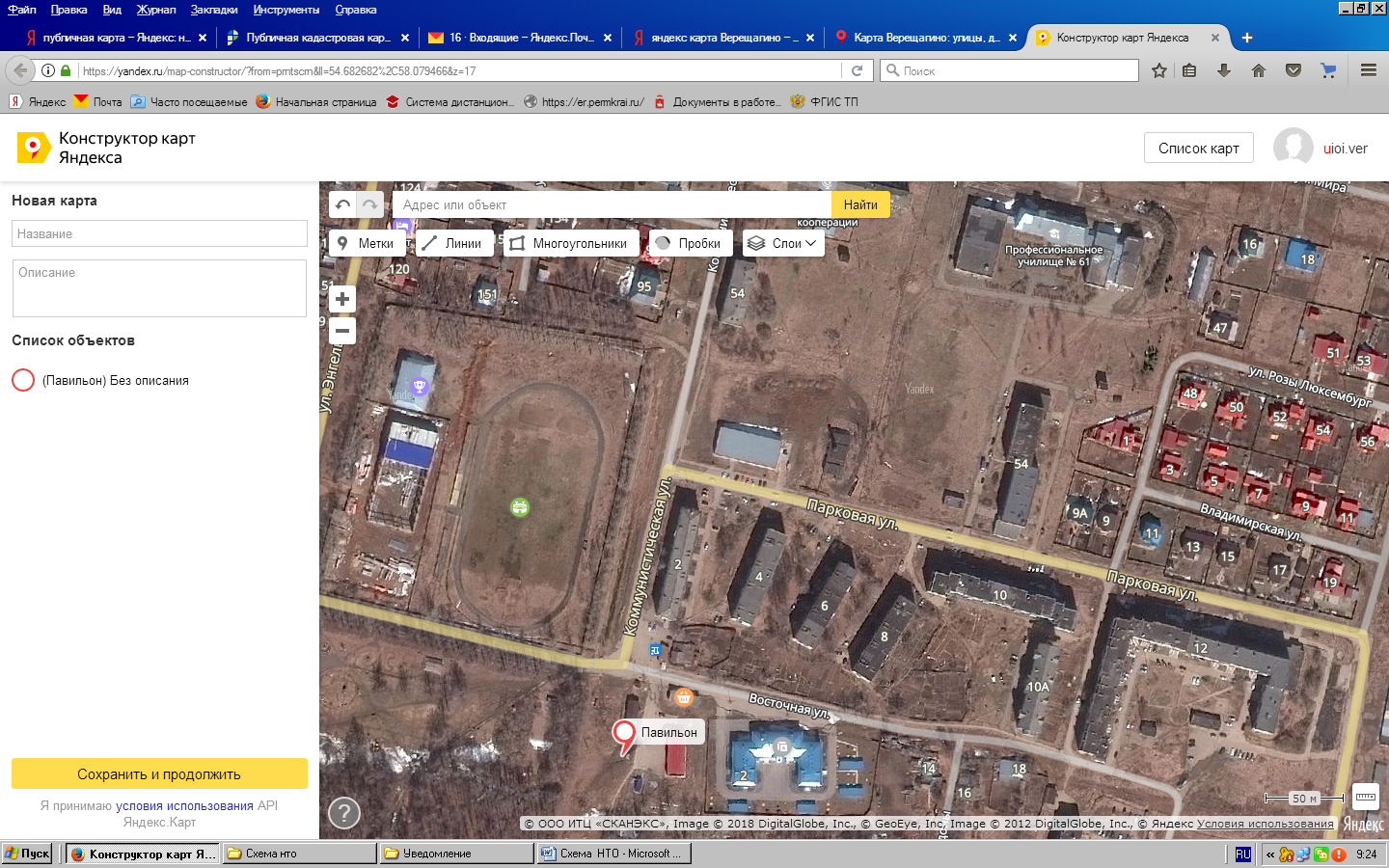 27 г. Верещагино, район пересечение улиц Коммунистическая и Восточная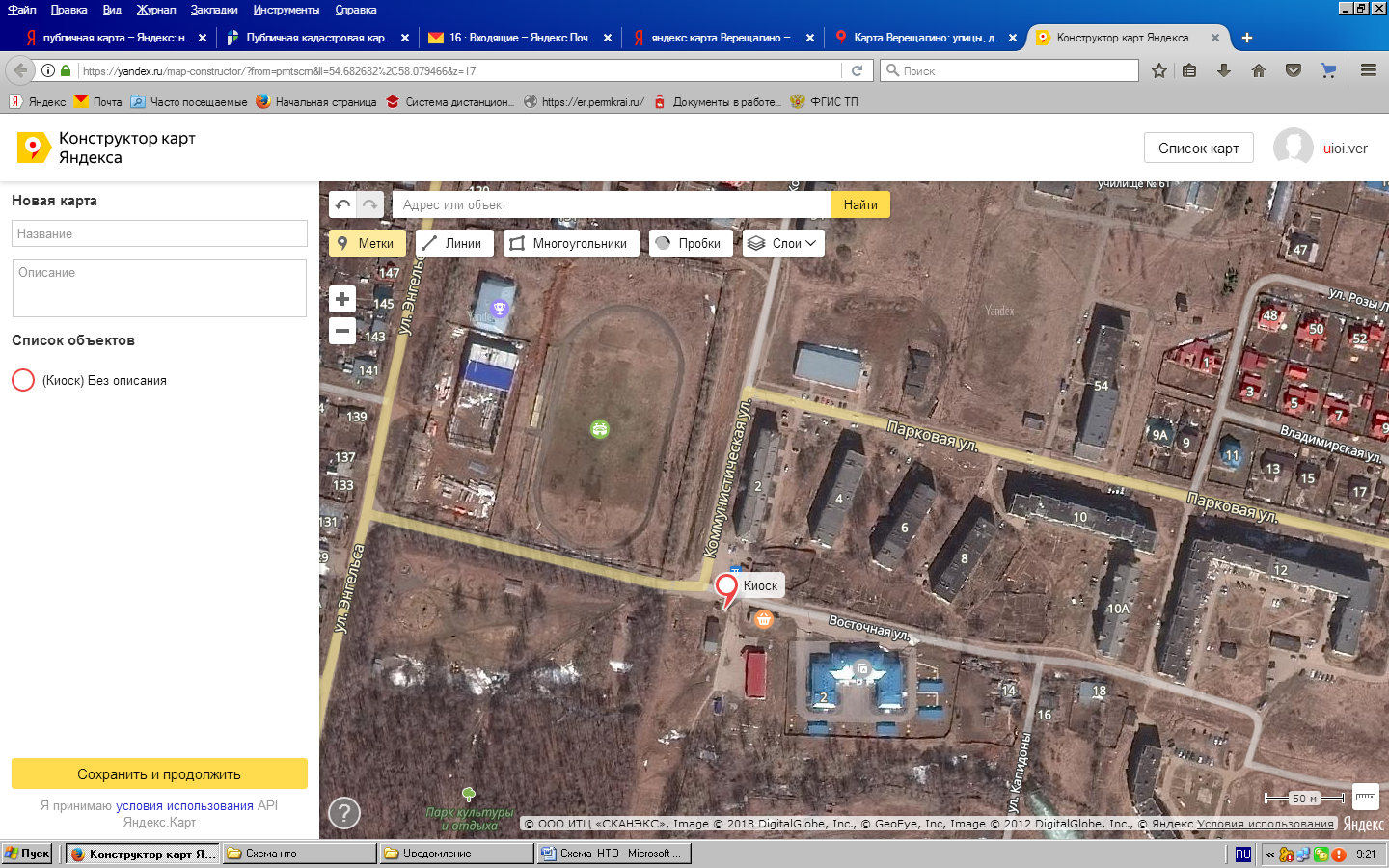 28 - 29 г. Верещагино, с юго –восточной стороны здания №31 по ул. Ленина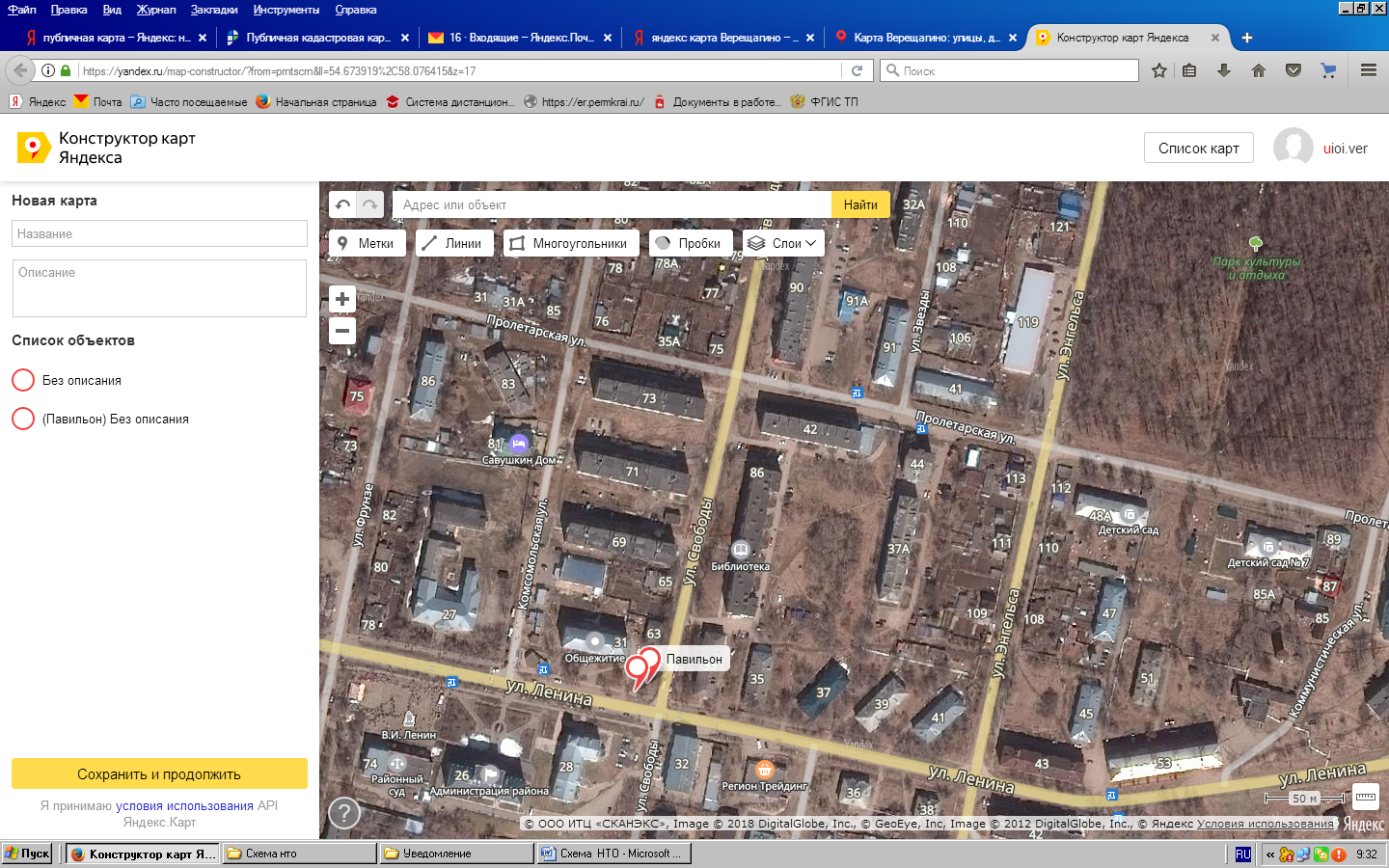 30 г. Верещагино, пересечение ул. Крупская и Почтовая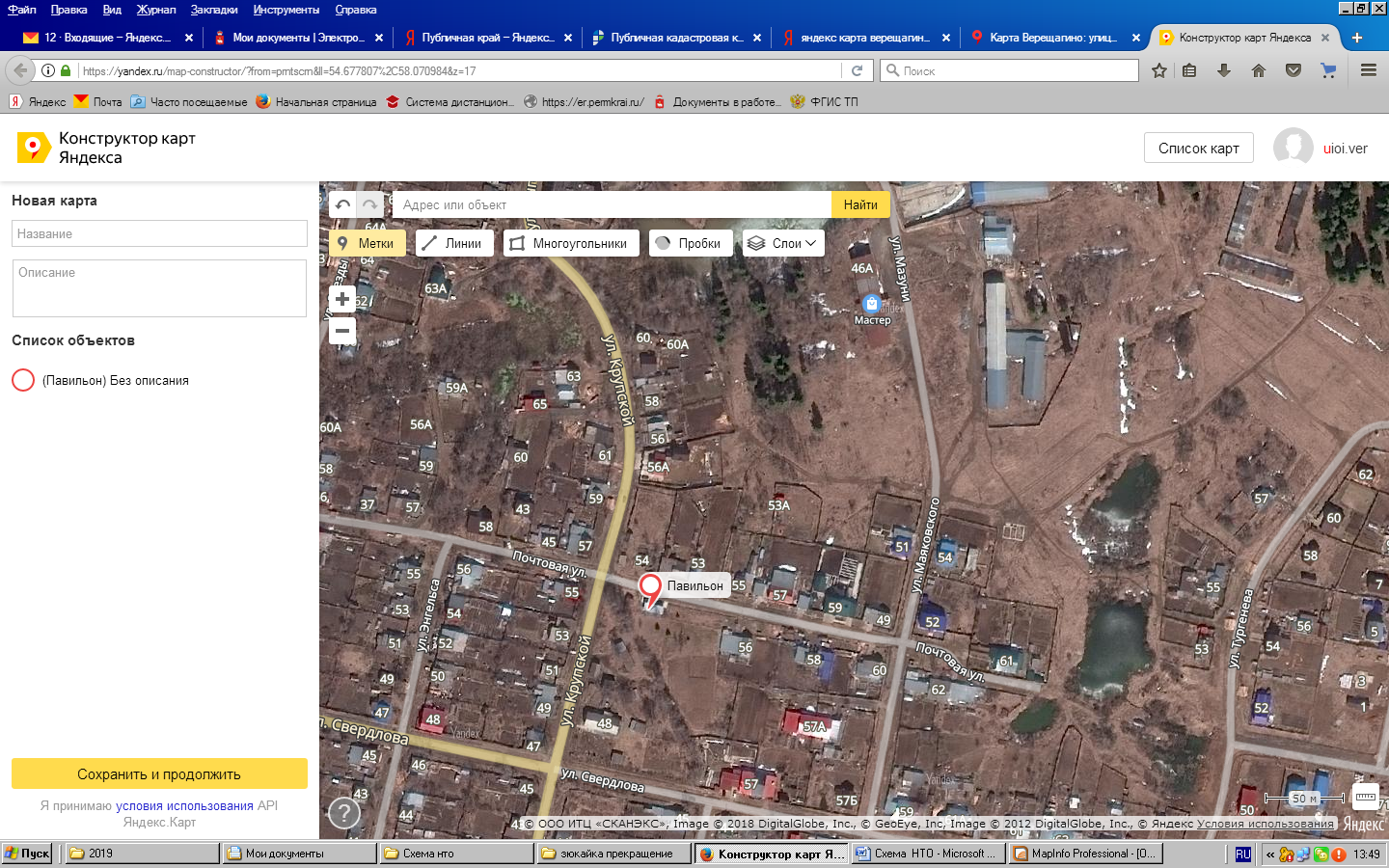 31 г. Верещагино, западнее здания  кинотеатра «Комсомолец» по ул. Ленина, 10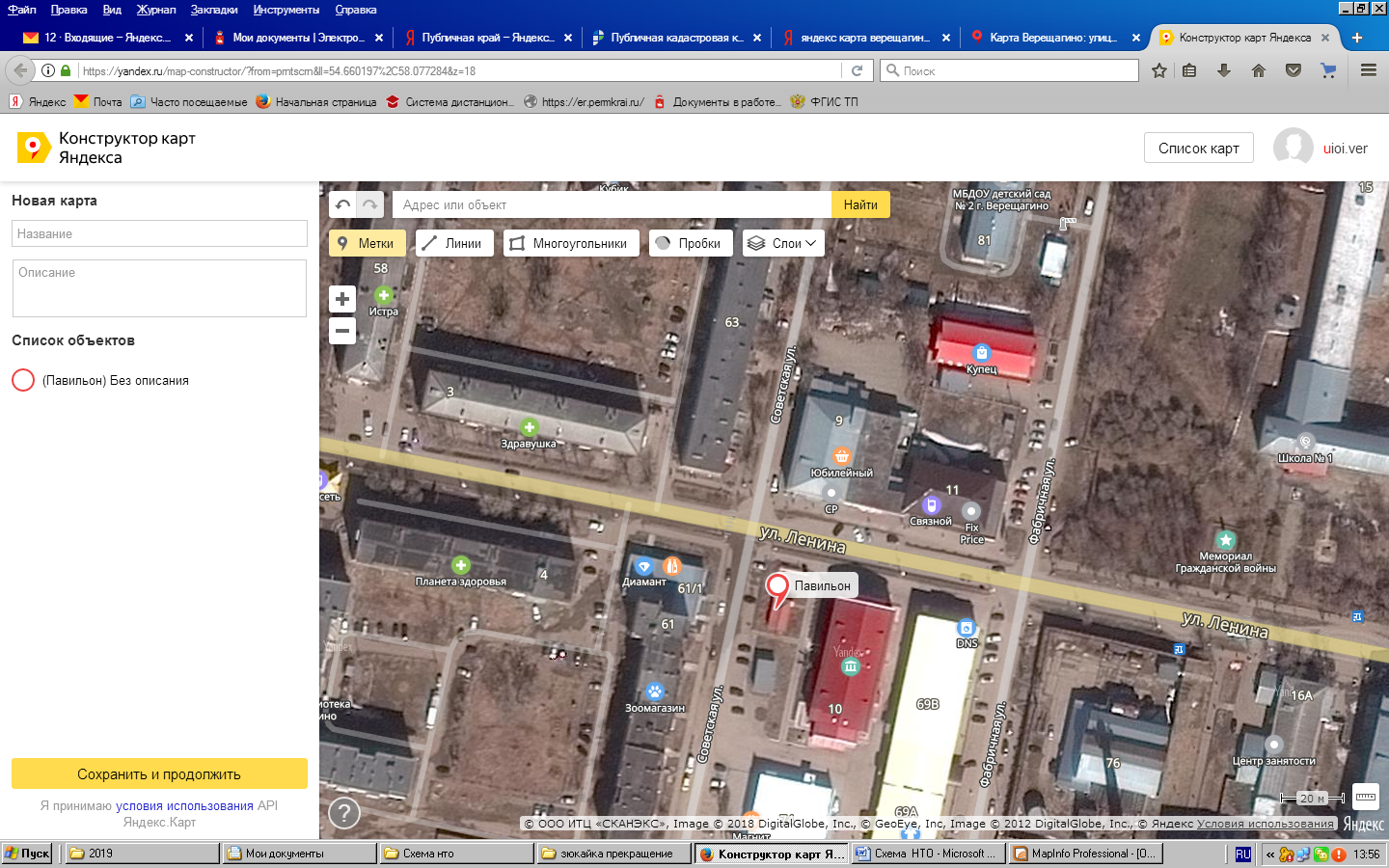 32  г. Верещагино, район пересечения ул. Ленина и Советской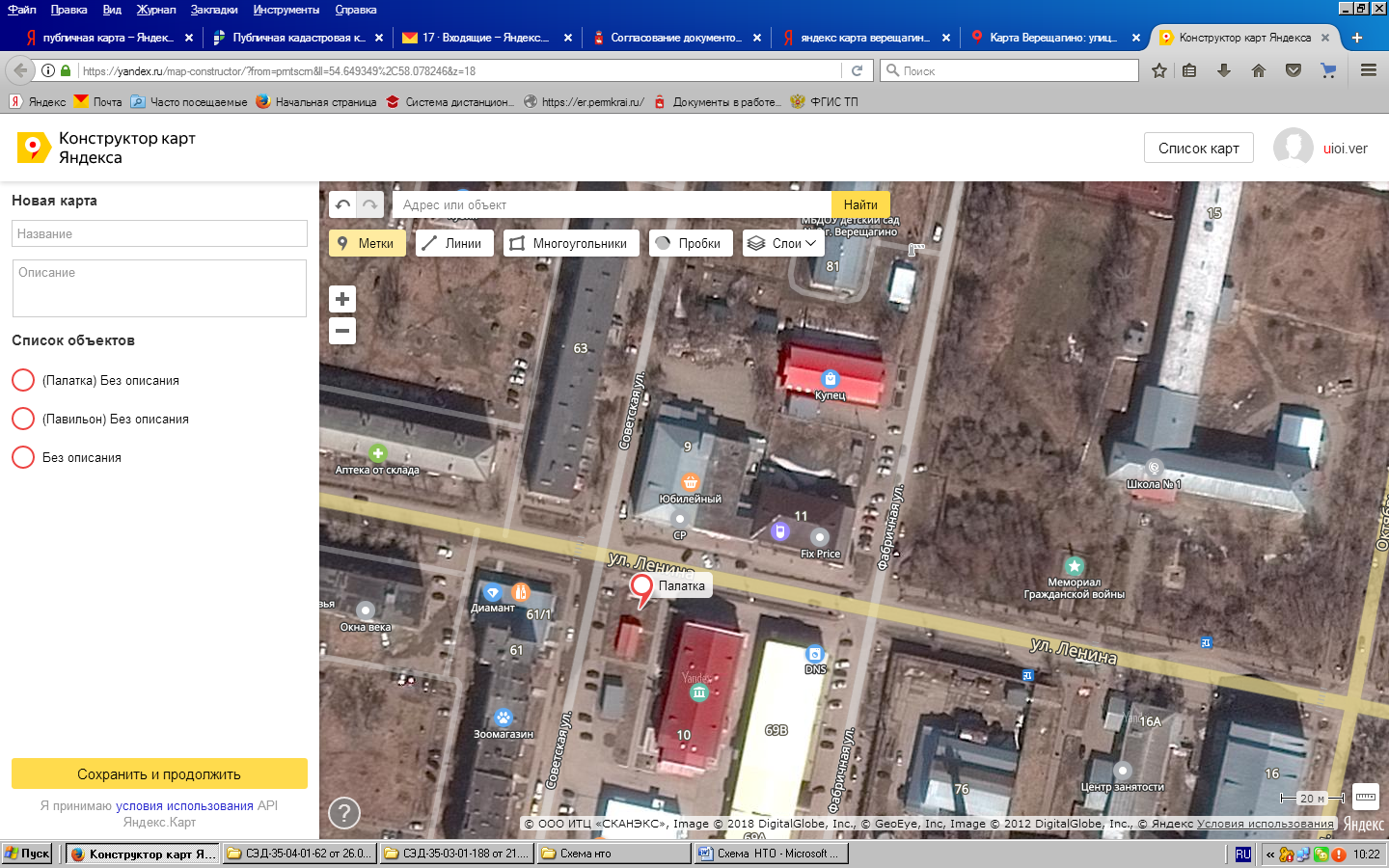 33 г. Верещагино, восточнее территории рынка 49а по ул. К. Маркса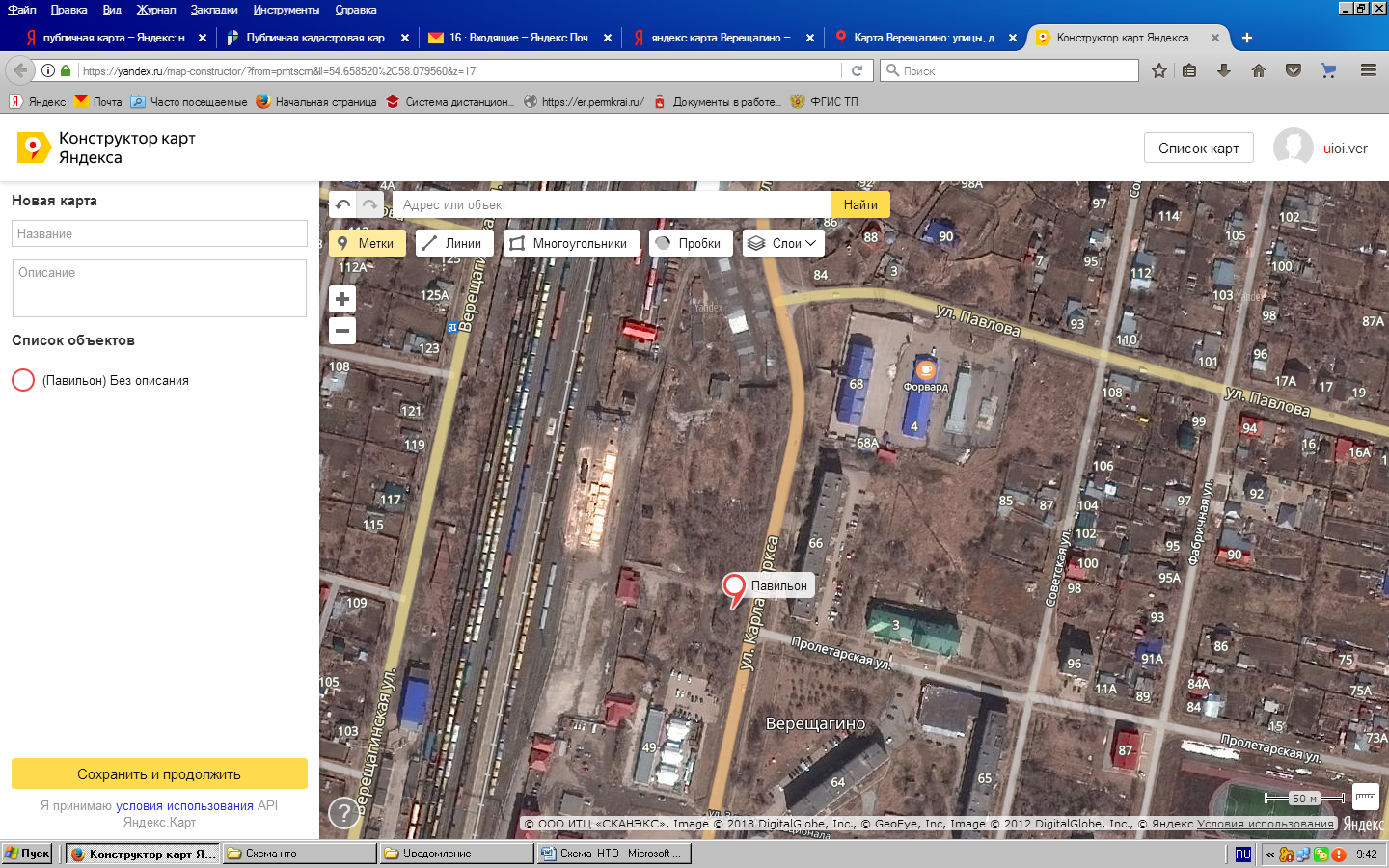 34 г. Верещагино, ул. Октябрьская – Матросова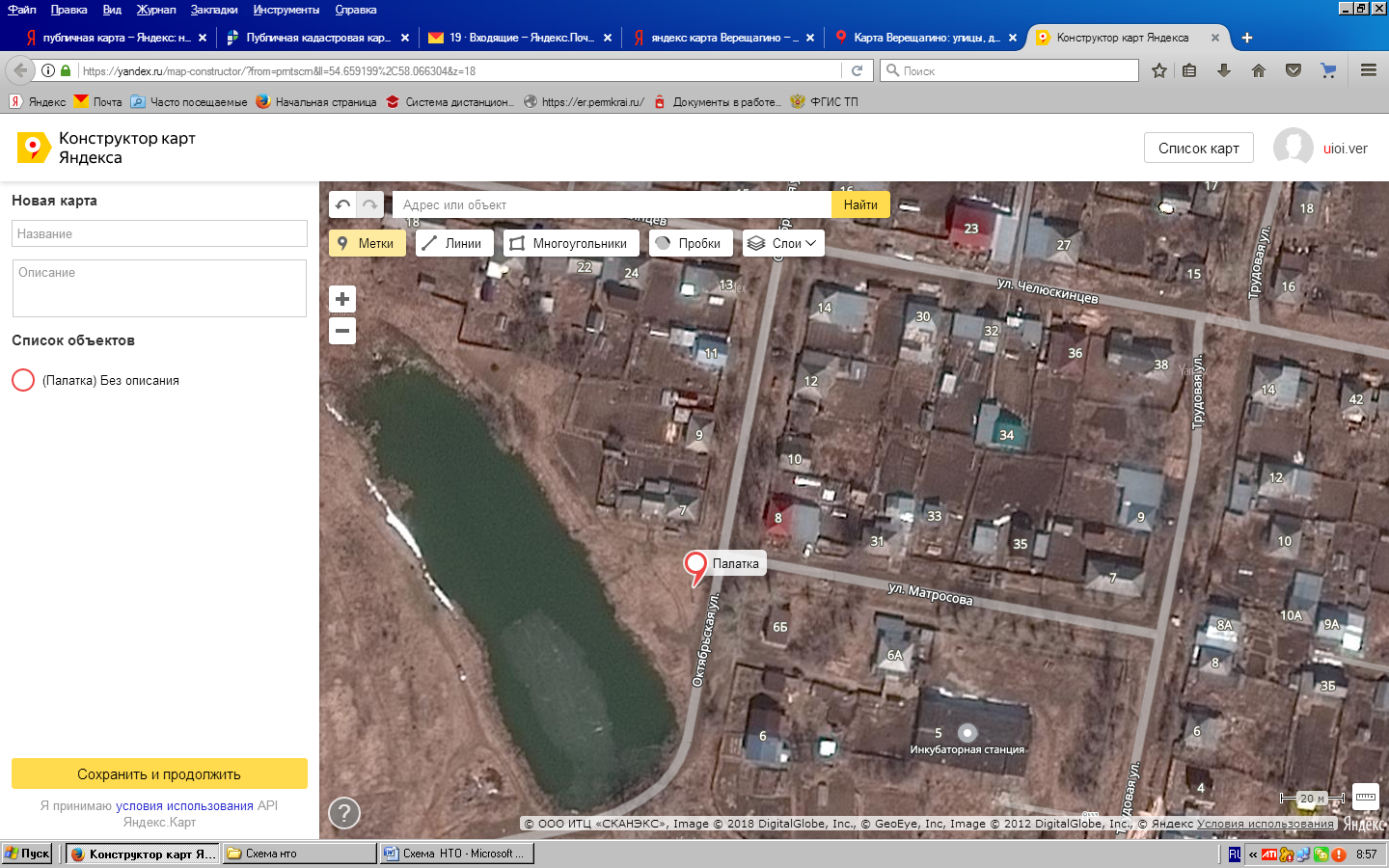 35 Верещагинский район, п. Зюкайка, ул. Пугачева, рядом с домом №31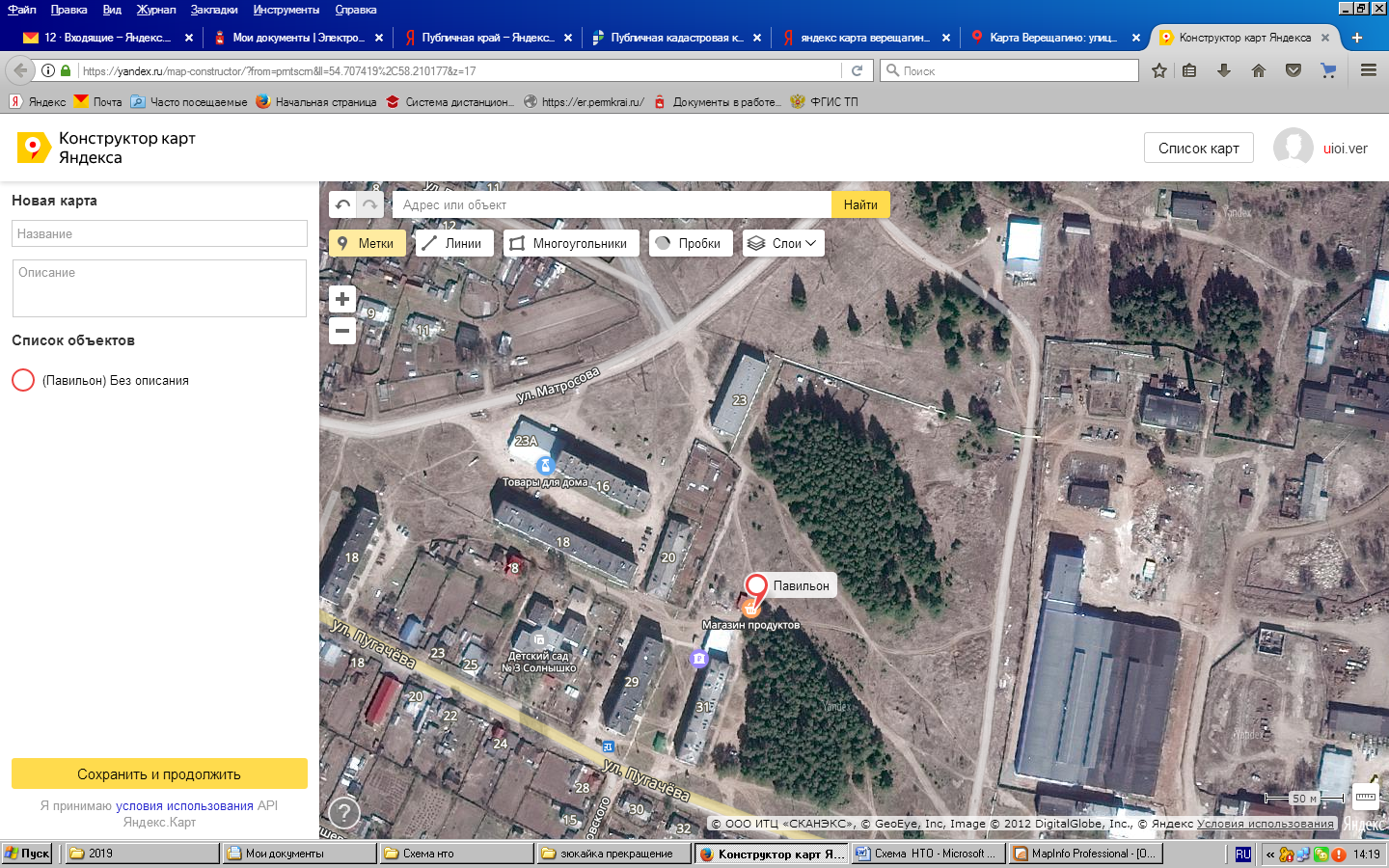 36 Верещагинский район, п. Зюкайка, ул. Куйбышева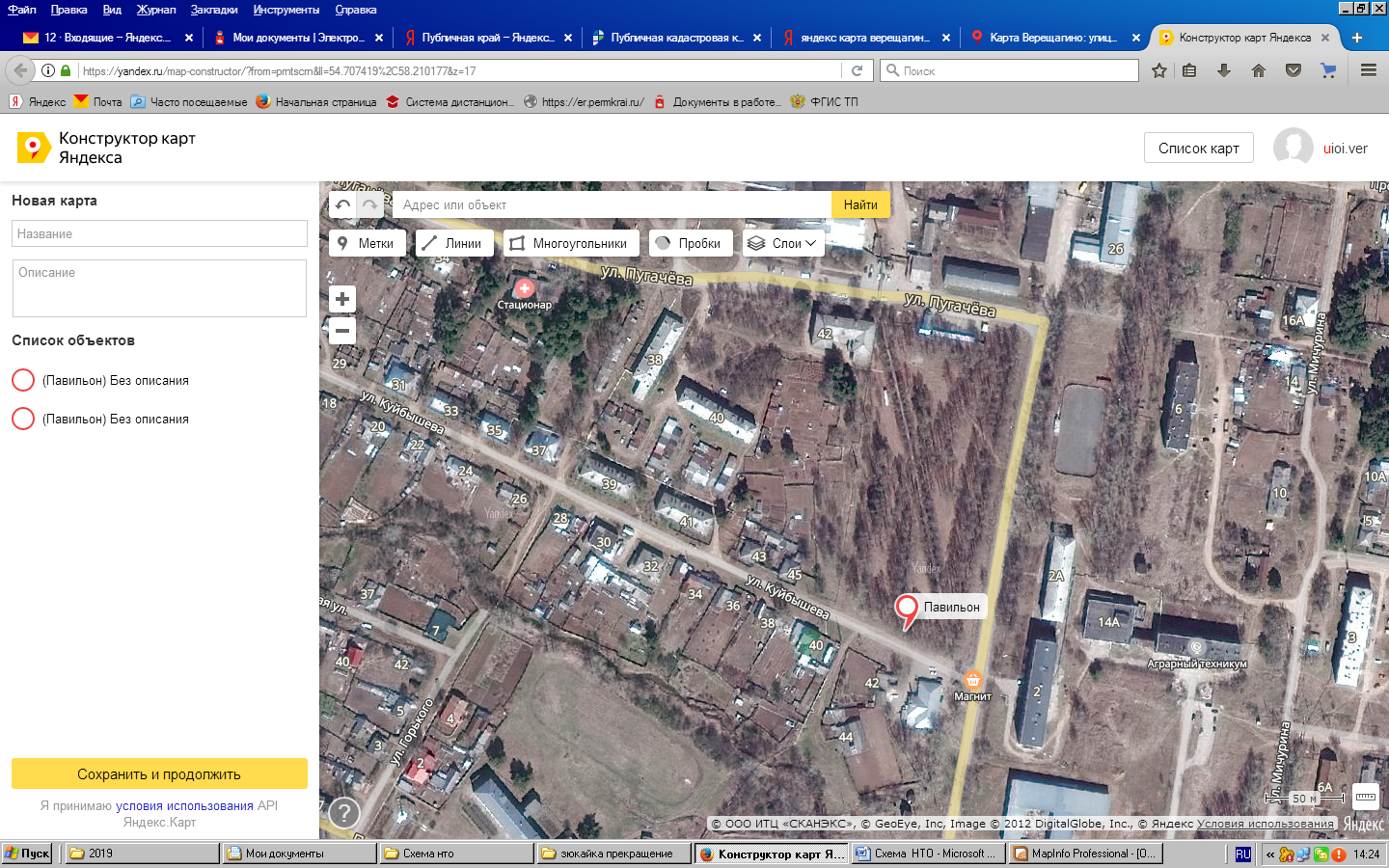 37 Верещагинский район, п. Зюкайка, ул. Пугачева, рядом с домом №31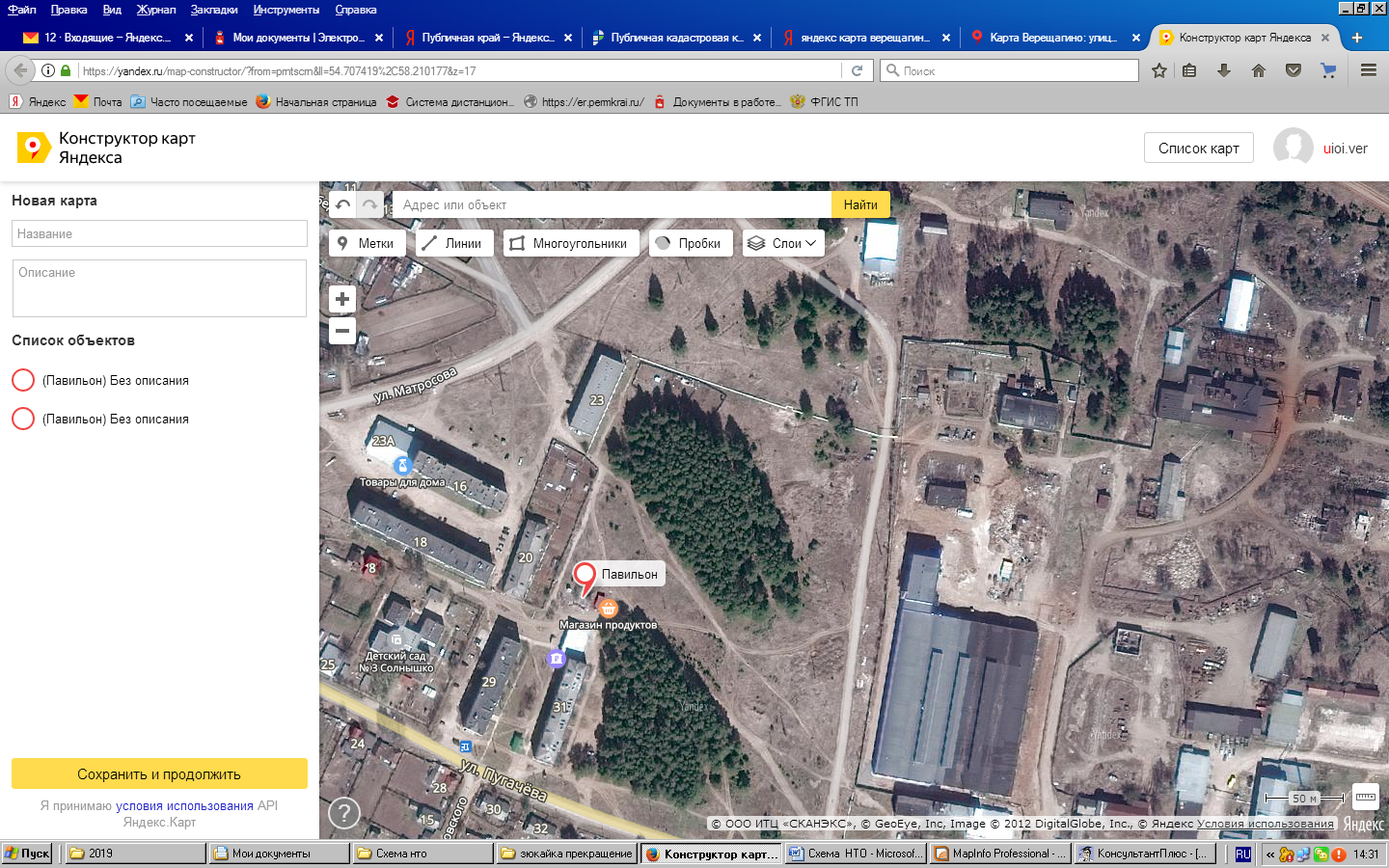 38 Верещагинский район,  п. Зюкайка, ул. Пугачева, между домами №29 и №31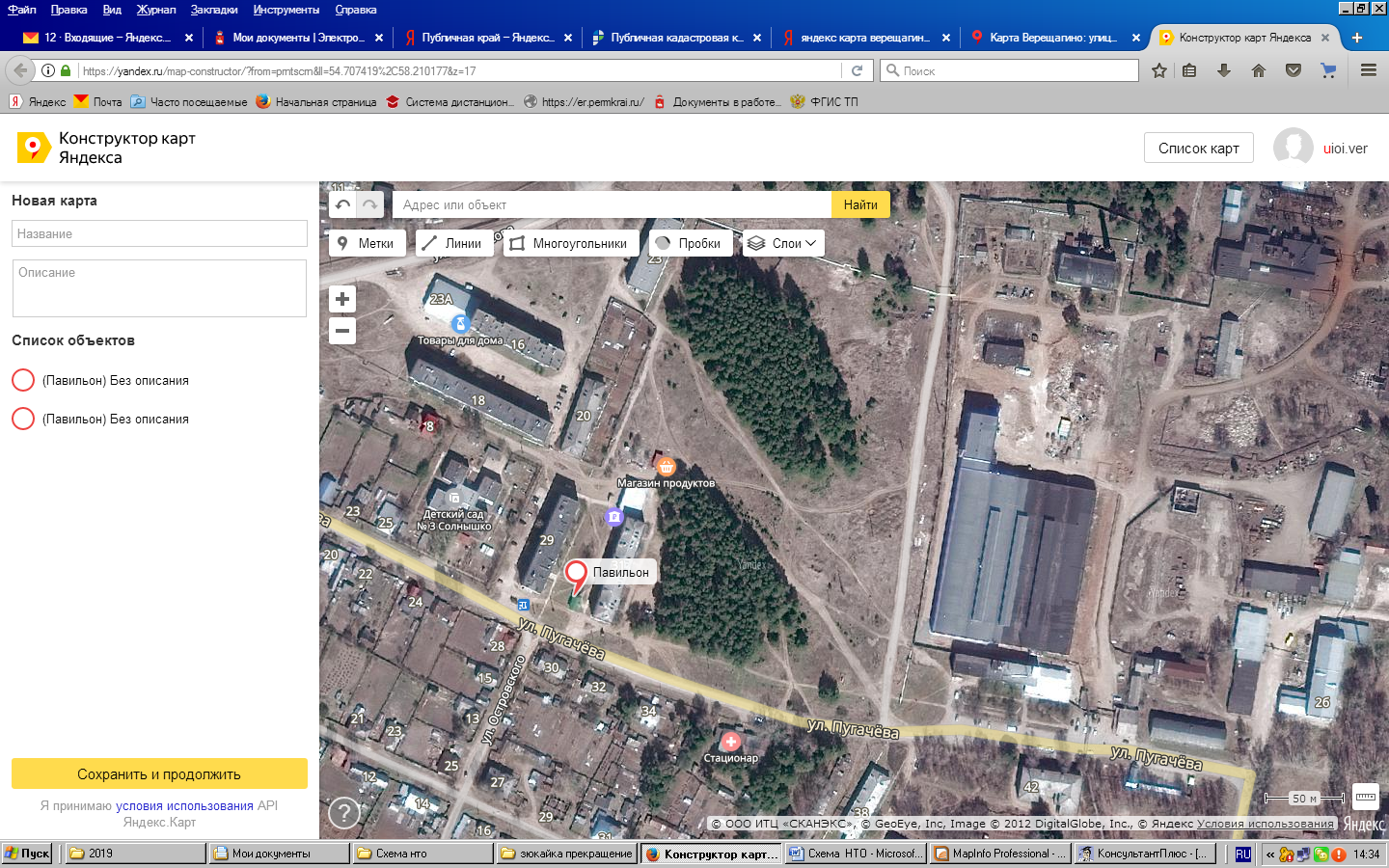 39 Верещагинский район, п. Зюкайка, восточнее дома №15 по ул. Фурманова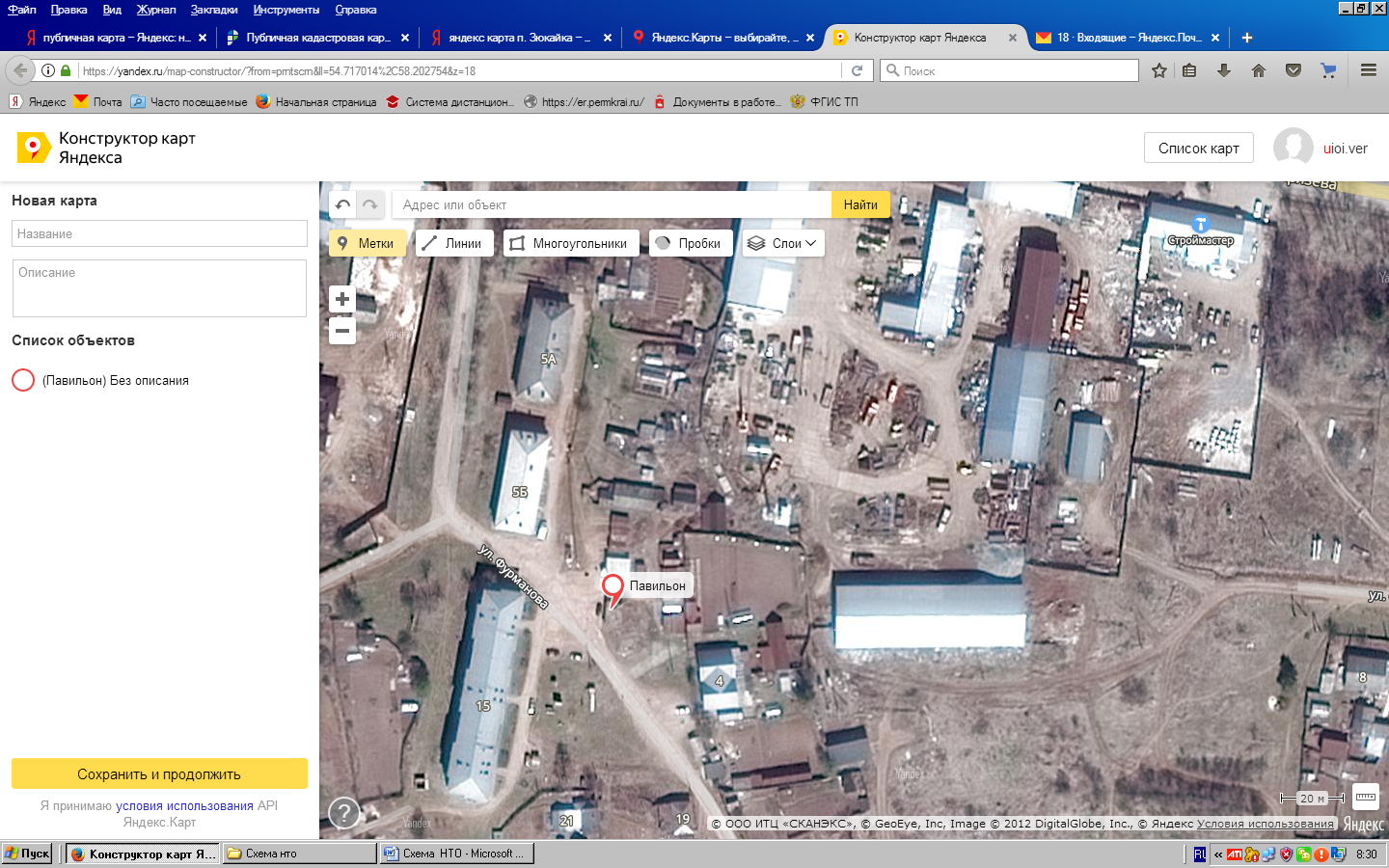 40 Верещагинский район, д. Захарята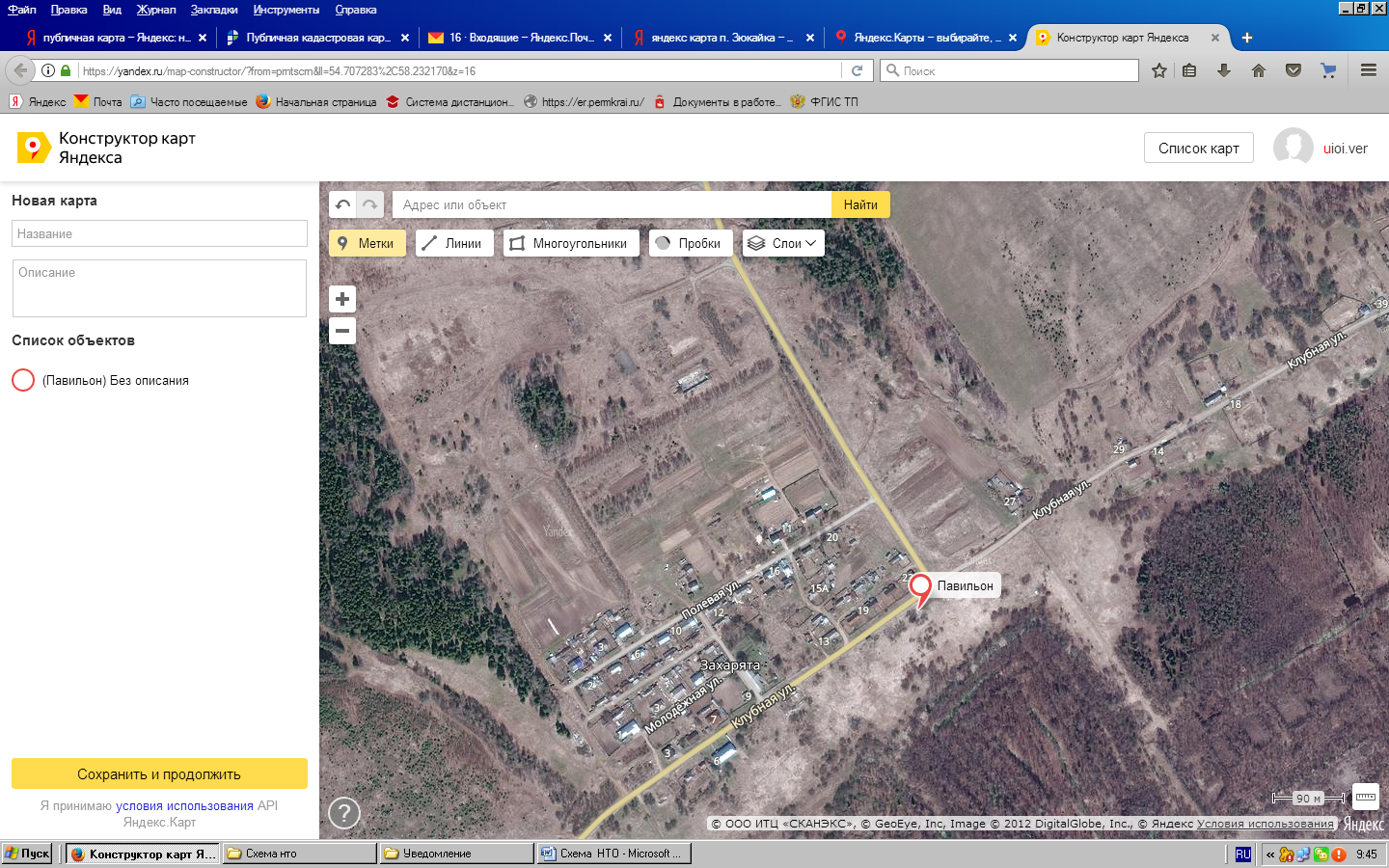 41 Верещагинский район, ул. Трудовая, д. 16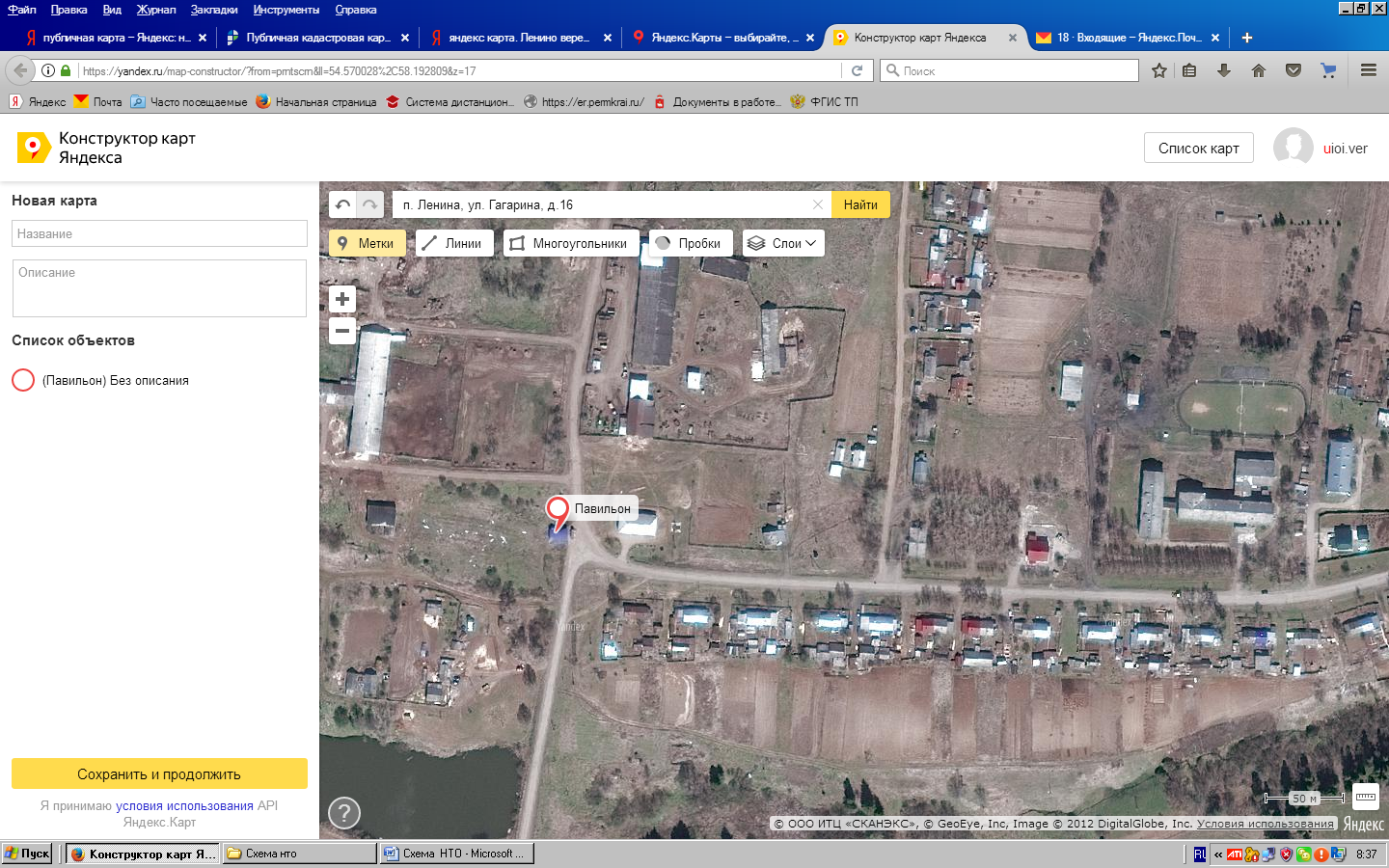 42 Верещагинский район, с. Вознесенское, ул. Ленина, северо – западнее дома №17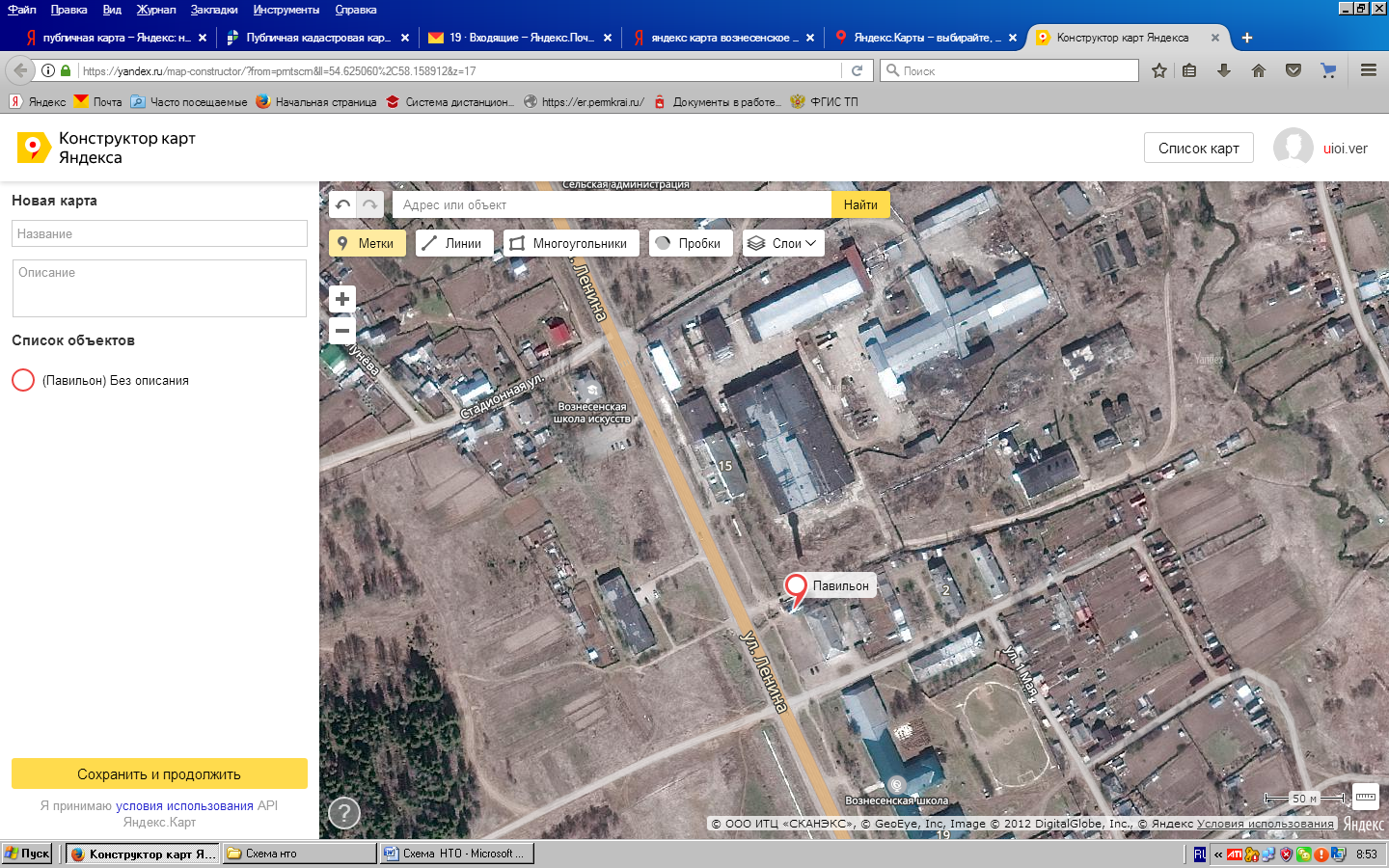 43-44 Верещагинский район, с. Вознесенское, ул. Ленина, юго – западнее дома №17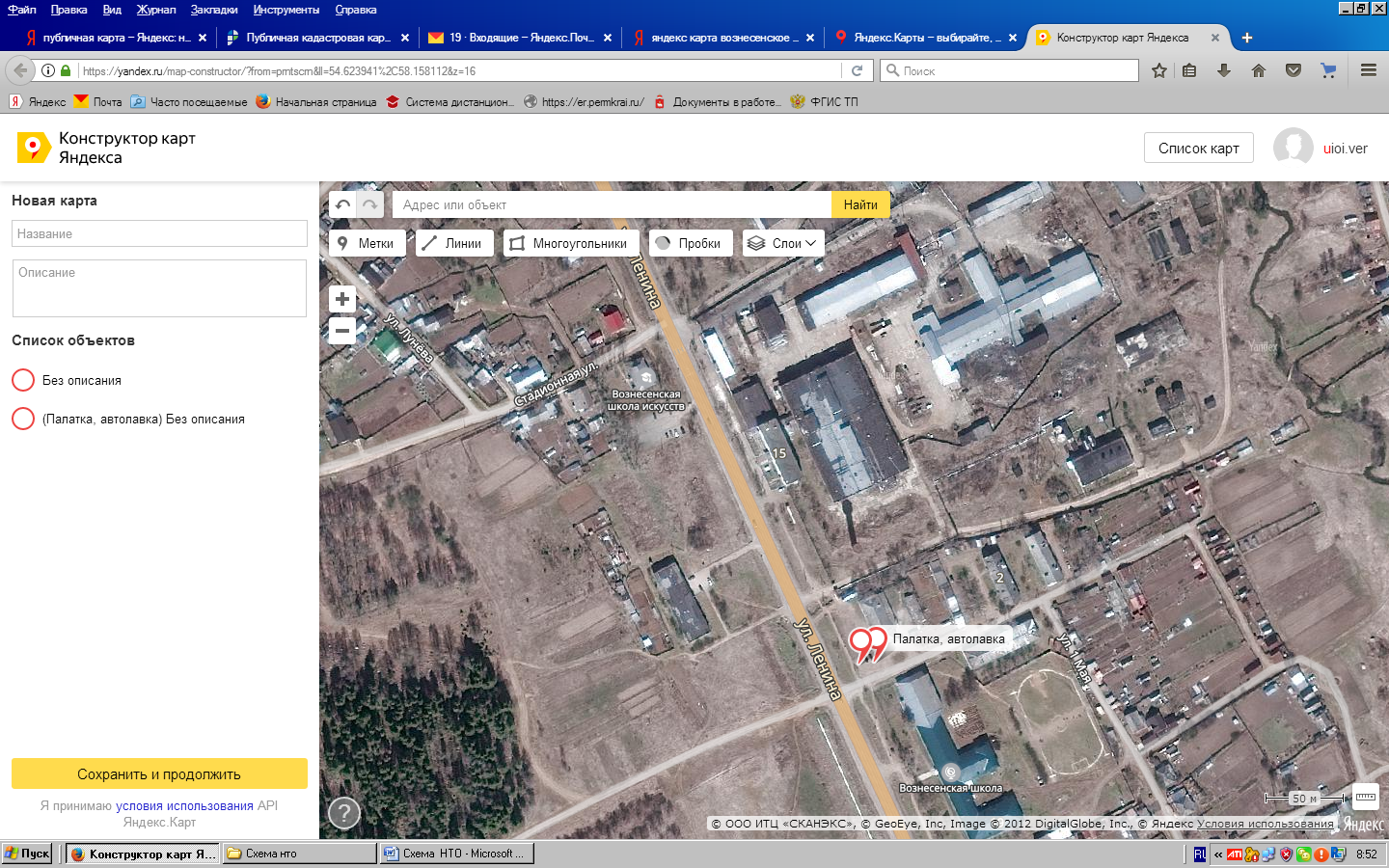 45 Верещагинский район, с. Вознесенское, ул. Ленина, юго –восточнее дома №38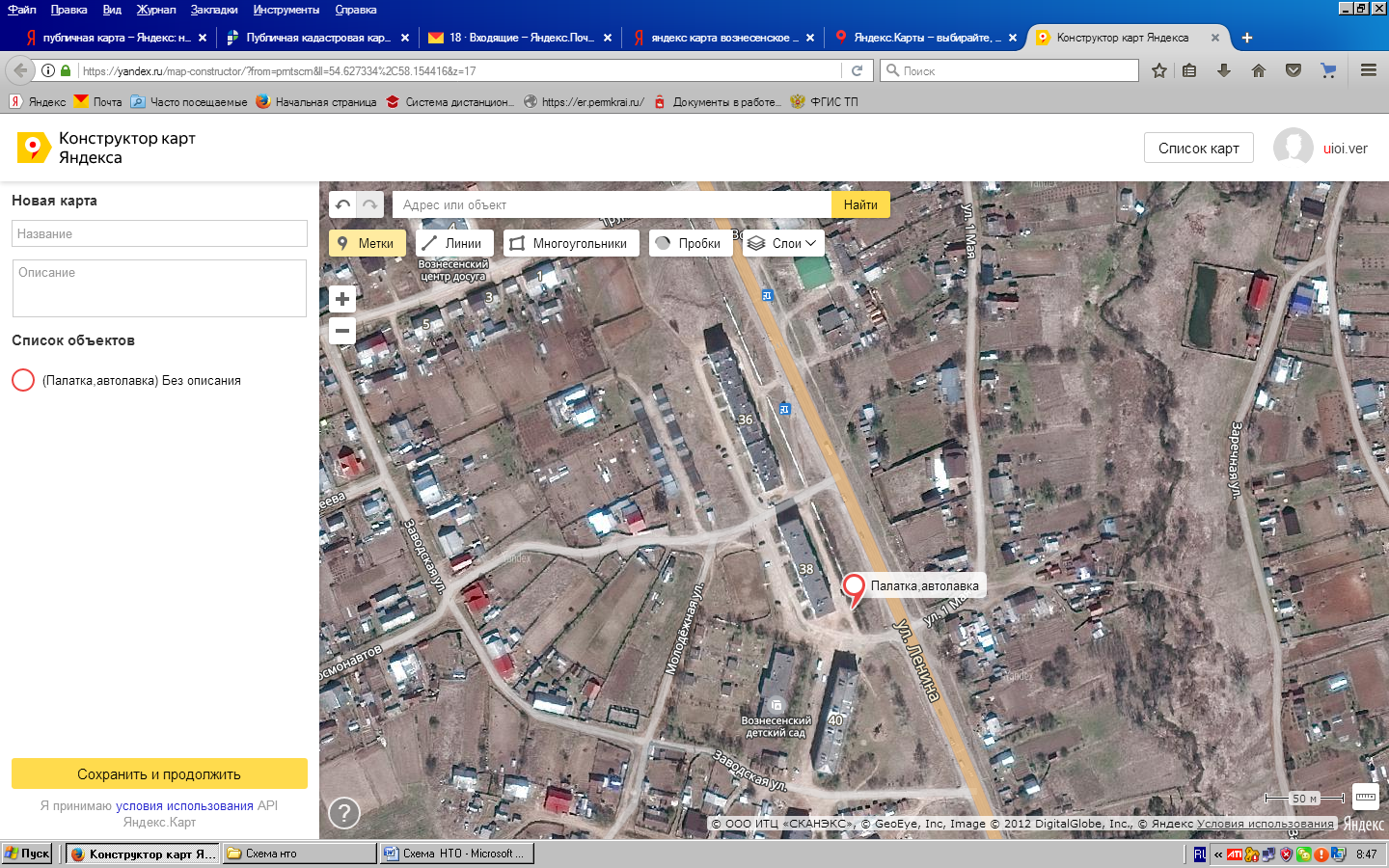 46 Верещагинский район, д. Соколово, ул. Ленина, д. 50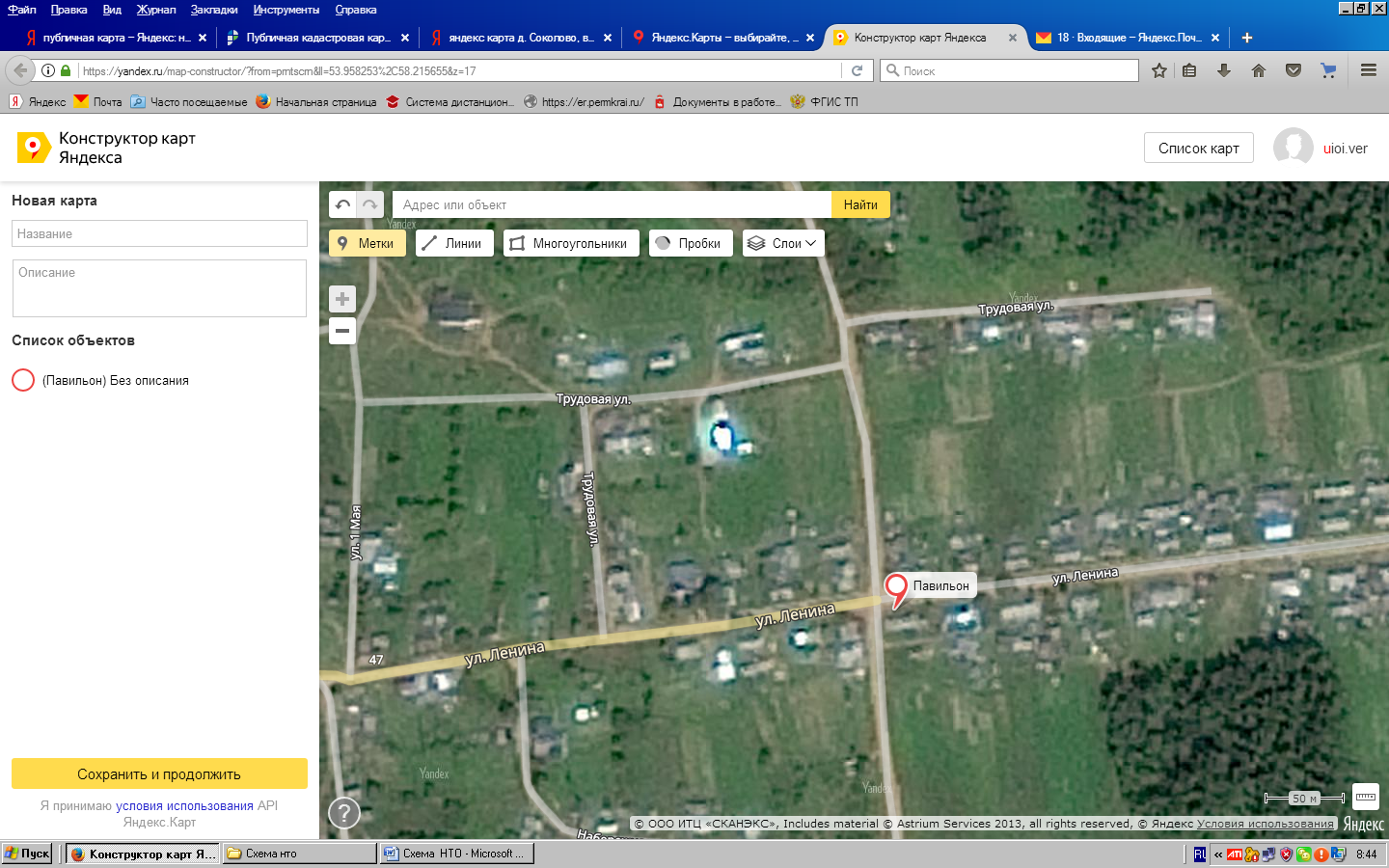 